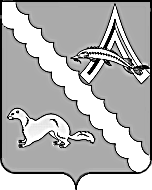 АДМИНИСТРАЦИЯ АЛЕКСАНДРОВСКОГО РАЙОНАТОМСКОЙ ОБЛАСТИПОСТАНОВЛЕНИЕВ соответствии со статьей 69.2, абзацем третьим пункта 1 статьи 78.1 Бюджетного кодекса Российской Федерации, подпунктом 3 пункта 7 статьи 9.2 Федерального закона от 12.01.1996 № 7-ФЗ «О некоммерческих организациях», пунктом 3 части 5 статьи 4 Федерального закона от 03.11.2006 № 174-ФЗ «Об автономных учреждениях», постановлением Правительства Российской Федерации от 26.06.2015 № 640 «О Порядке формирования государственного задания на оказание государственных услуг (выполнение работ) в отношении федеральных государственных учреждений и финансового обеспечения выполнения муниципального задания»,ПОСТАНОВЛЯЮ:1.Утвердить Порядок формирования муниципального задания на оказание муниципальных услуг (выполнение работ), финансового обеспечения выполнения муниципального задания, предоставления субсидий на финансовое обеспечение выполнения муниципального задания муниципальными учреждениями муниципального образования «Александровский район» согласно Приложению № 1 к настоящему постановлению.2.Утвердить Порядок проведения оценки потребности в предоставлении муниципальных услуг (выполнении работ), оказываемых муниципальными учреждениями согласно Приложению № 2 к настоящему постановлению.3.Определить, что формирование муниципальных заданий на оказание муниципальных услуг (выполнение работ) физическим лицам муниципальными учреждениями муниципального образования «Александровский район» осуществляется главными распорядителями бюджетных средств, в ведении которых находятся муниципальные учреждения, оказывающие и выполняющие муниципальные услуги, и работы.4.Признать утратившим силу следующие постановления Администрации Александровского района Томской области:1)от 22.12.2015 № 1275 «Об утверждении Порядка формирования муниципального задания на оказание муниципальных услуг (выполнение работ),  финансовое обеспечение выполнения муниципального задания, предоставления субсидий на финансовое обеспечение выполнения муниципального задания муниципальными учреждениями муниципального образования «Александровский район»;2)от 30.03.2016 № 315 «О внесении изменений в постановление Администрации Александровского района «Об утверждении Порядка формирования муниципального задания на оказание муниципальных услуг (выполнение работ), финансовое обеспечение выполнения муниципального задания, предоставления субсидий на финансовое обеспечение выполнения муниципального задания муниципальными учреждениями муниципального образования «Александровский район»;3)от 08.08.2016 № 824 «О внесении изменений в постановление Администрации Александровского района  от 22.12.2015 № 1275»;4)от 26.12.2017 № 1691 «О внесении изменений в постановление Администрации Александровского района  от 22.12.2015 № 1275».5.Признать утратившим силу постановление Главы Александровского района Томской области от 25.07.2007 № 372 «Об утверждении перечня муниципальных услуг, по которым должен производиться учет потребности в их предоставлении».6.Настоящее постановление разместить на официальном сайте администрации Александровского района в информационно-телекоммуникационной сети «Интернет» (http://www.als.tomskinvest.ru).7.Настоящее постановление вступает в силу с даты его подписания.8.Контроль за исполнением настоящего постановления возложить на первого заместителя Главы Александровского района Мумбера В.П.Разослать:Финансовый отдел Администрации Александровского района,  Отдел экономики  Администрации Александровского района,Районный отдел образования Администрации Александровского района;МКУ «Отдел культуры, спорта и молодежной политики»;							Приложение № 1           к постановлению Администрации Александровского района Томской области 							от  17.12.2018  № 1527ПОРЯДОКформирования муниципального задания на оказание муниципальных услуг (выполнение работ), финансового обеспечения выполнения муниципального задания, предоставления субсидий на финансовое обеспечение выполнения муниципального задания муниципальными учреждениями муниципального образования «Александровский район»1.Настоящий Порядок определяет процедуру формирования и финансового обеспечения выполнения муниципального задания на оказание муниципальных услуг (выполнение работ) (далее - муниципальное задание) муниципальными учреждениями, созданными на базе имущества муниципального образования «Александровский район», а также определяет правила осуществления контроля за выполнением муниципального задания. Настоящий Порядок также определяет процедуру предоставления субсидий на финансовое обеспечение выполнения муниципального задания муниципальными бюджетными и автономными учреждениями.Глава 1. Формирование муниципального задания2.Муниципальное задание формируется главными распорядителями средств бюджета муниципального образования «Александровский район», в ведении которых находятся муниципальные учреждения (далее – ГРБС), ежегодно в процессе формирования бюджета на очередной финансовый год и плановый период и утверждается не позднее 15 рабочих дней со дня доведения получателю средств местного бюджета лимитов бюджетных обязательств на предоставление субсидии на финансовое обеспечение выполнения муниципального задания.3.Муниципальное задание устанавливается в соответствии с основными видами деятельности, предусмотренными учредительными документами муниципального учреждения, с учетом:1)потребности в соответствующих услугах и работах, оцениваемых на основании прогнозируемой динамики количества потребителей услуг и работ,2)уровня удовлетворенности существующим объемом и качеством услуг,3)результатов работ и возможностей муниципального учреждения по оказанию услуг и выполнению работ,4)показателей выполнения муниципальным учреждением муниципального задания в отчетном финансовом году.4. Муниципальное задание содержит:1)показатели, характеризующие качество и (или) объем (содержание) оказываемых муниципальных услуг (выполняемых работ);2)определение категорий физических лиц, являющихся потребителями соответствующих услуг;3)предельные цены (тарифы) на оплату соответствующих услуг физическими лицами в случаях, если законодательством Российской Федерации предусмотрено их оказание на платной основе, либо порядок установления указанных цен (тарифов) в случаях, установленных законодательством Российской Федерации;4)порядок контроля за исполнением муниципального задания, в том числе условия и порядок его досрочного прекращения;5)требования к отчетности об исполнении муниципального задания.5. Муниципальное задание формируется по основным видам деятельности на основе общероссийских базовых (отраслевых) перечней (классификаторов) государственных и муниципальных услуг, оказываемых физическим лицам (далее-общероссийские базовые перечни) в части муниципальных услуг, оказываемых муниципальными учреждениями физическим лицам, формирование, ведение и утверждение которых осуществляется в порядке, установленном Правительством Российской Федерации и в соответствии с региональным перечнем (классификатором) государственных (муниципальных) услуг, не включенных в общероссийские базовые (отраслевые) перечни (классификаторы) государственных и  муниципальных услуг и работ, оказание которых предусмотрено муниципальными правовыми актами (далее – общероссийским перечнем и (или) региональным перечнем).Муниципальные задания, не содержащие сведений, составляющих государственную тайну, размещаются в установленном Министерством финансов Российской Федерации порядке на официальном сайте в информационно-телекоммуникационной сети "Интернет" по размещению информации о государственных и муниципальных учреждениях (www.bus.gov.ru), а также могут быть размещены на официальных сайтах в информационно-телекоммуникационной сети "Интернет" ГРБС, в ведении которых находятся учреждения, и на официальных сайтах в информационно-телекоммуникационной сети "Интернет" учреждений.Муниципальное задание формируется  с учетом результатов оценки потребности в предоставлении муниципальных услуг (выполнении работ), оказываемых муниципальными учреждениями, на очередной финансовый год и плановый период, проводимый в порядке и сроки, установленные Приложением № 2 к настоящему постановлению.Представленная ГРБС информация учитывается Финансовым отделом Администрации Александровского района Томской области при разработке рекомендаций для исполнительных органов муниципальной власти по оптимизации расходов местного бюджета на содержание муниципальных учреждений.6.Муниципальное задание формируется в отношении каждого муниципального учреждения, по форме согласно Приложению № 1 к настоящему Порядку.При установлении муниципальному учреждению муниципального задания на оказание нескольких муниципальных услуг (выполнение нескольких работ), муниципальное задание формируется из нескольких разделов, каждый из которых должен содержать требования к оказанию одной муниципальной услуги (выполнению одной работы).При установлении муниципальному учреждению муниципального задания на оказание муниципальной услуги (услуг) и выполнение работы (работ) муниципальное задание формируется из 2 частей, каждая из которых должна содержать отдельно требования к оказанию муниципальной услуги (услуг) и выполнению работы (работ). Информация, касающаяся муниципального задания в целом, включается в 3-ю часть муниципального задания.В муниципальном задании предусматриваются допустимые (возможные) отклонения в процентах (абсолютных величинах) от установленных показателей качества и (или) объема, в отношении отдельной муниципальной услуги (работы) либо общее допустимое (возможное) отклонение - в отношении муниципального задания или его части, в пределах которых муниципальное задание считается выполненным. Значения указанных показателей, устанавливаемые на текущий финансовый год, могут быть изменены только при формировании муниципального задания на очередной финансовый год, утверждаются правовым актом ГРБС после его согласования с Отделом экономики Администрации Александровского района и Финансовым отделом Администрации Александровского района и отражаются в пункте 4.3.5.1 Соглашения о предоставлении субсидии из бюджета муниципального образования «Александровский район» муниципальному бюджетному или автономному учреждению на финансовое обеспечение выполнения муниципального задания на оказание муниципальных услуг (выполнение работ), (Приложение № 5 к настоящему Порядку).7.ГРБС формируют проекты муниципальных заданий муниципальным учреждениям с учетом их предложений:1)по перечню муниципальных услуг (работ), которые муниципальное учреждение планирует оказывать физическим лицам в рамках муниципального задания;2)по перечню муниципальных услуг (работ), которые муниципальное учреждение планирует оказывать физическим лицам в рамках муниципального задания на платной основе;3)по контингенту потребителей муниципальной услуги (работы) (категория и численность потребителей);4)по мощности муниципального учреждения, в том числе необходимой для выполнения муниципального задания;5)по балансовой стоимости имущества, закрепленного за бюджетным или автономным учреждением, с выделением стоимости недвижимого имущества и особо ценного движимого имущества;6)по информации о недвижимом и особо ценном движимом имуществе бюджетного или автономного учреждения, сданном в аренду с согласия учредителя;7)по численности персонала, задействованного в организации и выполнении муниципального задания;8)по расчетной потребности финансового обеспечения выполнения муниципального задания;9)по показателям выполнения муниципальными учреждениями муниципальных заданий в отчетном финансовом году;10)по планируемым объемам оказания муниципальных услуг (выполнения работ), в том числе на платной основе, в натуральном выражении;11)по показателям, характеризующим возможность муниципального учреждения оказывать муниципальные услуги (выполнять работы) в соответствии с муниципальным заданием (описание требований к помещению, оборудованию, транспорту, энергоресурсам и ресурсам, необходимым для выполнения муниципального задания).8. ГРБС на основании проектов муниципальных заданий формируют сводные показатели проектов муниципальных заданий муниципальным учреждениям муниципального образования "Александровский район" по форме согласно Приложению № 2 к настоящему Порядку и представляют их в срок до 15 сентября текущего финансового года в Финансовый отдел Администрации Александровского района Томской области (далее - Финансовый отдел) для планирования бюджетных ассигнований на оказание муниципальных услуг (выполнение работ) при формировании проекта бюджета муниципального образования "Александровский район" на очередной финансовый год и плановый период и в Отдел экономики Администрации Александровского района Томской области (далее – Отдел экономики) на согласование их соответствия объему бюджетных ассигнований на реализацию муниципальных программ и прогнозным показателям социально-экономического развития муниципального образования "Александровский район".9. Сформированное муниципальное задание согласовывается с Финансовым отделом и Отделом экономики, после чего утверждается приказом уполномоченного органа (ГРБС) в срок, указанный в пункте 2 настоящего Порядка10. Муниципальное задание утверждается на срок, соответствующий установленному решением Думы Александровского района сроку формирования бюджета муниципального образования «Александровский район».11. В случае внесения изменений в показатели муниципального задания формируется новое муниципальное задание (с учетом внесенных изменений) в соответствии с положениями настоящей главы.Обязанности по внесению изменений, их согласованию и подготовке к утверждению возлагаются на ГРБС.Изменения муниципального задания вносятся в случаях:1)необходимости изменения показателей муниципального задания, характеризующих объем муниципальных услуг (показателей, характеризующих выполнение работ), выявленной по итогам мониторинга исполнения муниципального задания муниципальным учреждением, проводимого в течение финансового года, либо на основании письменного мотивированного обращения муниципального учреждения;2)внесения в общероссийский перечень и (или) региональный перечень изменений, касающихся муниципальных услуг (работ), оказываемых (выполняемых) муниципальным учреждением в соответствии с муниципальным заданием;3)внесения изменений в законодательство Российской федерации и (или) Томской области, влекущих за собой необходимость изменения показателей (значения показателей), характеризующих качество и (или) объема (содержание) оказываемых муниципальных услуг (выполняемых работ);4)изменения размера бюджетных ассигнований, предусмотренных в бюджете муниципального образования «Александровский район» для финансового обеспечения выполнения муниципального задания, влекущего за собой необходимость изменения муниципального задания;5)изменения нормативных затрат и (или) иных показателей, являющихся основанием для формирования муниципального задания;6)в иных случаях, предусмотренных нормативными правовыми актами Администрации Александровского района.Изменения, вносимые в муниципальное задание, связанные с изменением значений показателей муниципального задания, характеризующих объем муниципальных услуг или работ, в обязательном порядке влекут за собой изменение объема финансового обеспечения выполнения муниципального задания в пределах бюджетных ассигнований, предусмотренных в бюджете района на соответствующие цели.12. Новое муниципальное задание формируется в случае досрочного прекращения действия ранее доведенного муниципального задания вследствие:1)изменения типа учреждения;2)реорганизации муниципальных учреждений путем слияния, присоединения, выделения, разделения;3)передачи функций и полномочий учредителя в отношении муниципального учреждения иному органу местного самоуправления муниципального образования «Александровский район».Формирование нового муниципального задания осуществляется с учетом данных о выполнении показателей, установленных в муниципальном задании, прекратившим свое действие.13. Муниципальные учреждения, получившие муниципальные задания на оказание муниципальной услуги (выполнение работ) за счет бюджетных ассигнований на указанные цели, несут ответственность за достижение заданных результатов с использованием выделенных им средств бюджета муниципального образования "Александровский район".Глава 2. Финансовое обеспечениевыполнения муниципального задания муниципальными учреждениями14. Объем финансового обеспечения выполнения муниципального задания рассчитывается на основании нормативных затрат на оказание муниципальных услуг, нормативных затрат, связанных с выполнением работ, с учетом затрат на содержание недвижимого имущества и особо ценного движимого имущества, закрепленного за муниципальным учреждением или приобретенного им за счет средств,  выделенных муниципальному учреждению учредителем на приобретение такого имущества, в том числе земельных участков (за исключением имущества, сданного в аренду или переданного в безвозмездное пользование) (далее - имущество учреждения), затрат на уплату налогов, в качестве объекта налогообложения по которым признается имущество учреждения.15. Объем субсидии на соответствующий финансовый год определяется по формуле:S = Σi (Ni × Vi) + Σj (Nj х Vj) -Σi (Pi × Vi) + Nун где:Ni ,  Nj - нормативные затраты на оказание i-й муниципальной услуги,  j-й муниципальной работы, установленных муниципальным заданием; Vi - объем i-й муниципальной услуги, установленный муниципальным заданием;Vj - объем j-й муниципальной работы, установленный муниципальным заданием; Pi - размер платы (тариф) за оказание i-й муниципальной услуги в соответствии с пунктом 30 настоящего Порядка;Nун - затраты на уплату налогов, в качестве объекта налогообложения по которым признается имущество учреждения.16.  Нормативные затраты на оказание муниципальной услуги рассчитываются на единицу показателя объема оказания услуги, установленного в муниципальном задании, на основе определяемых в соответствии с настоящим Порядком базового норматива затрат и корректирующих коэффициентов к базовым нормативам затрат (далее - корректирующие коэффициенты), с соблюдением Порядка определения нормативных затрат на оказание муниципальных услуг, применяемых при расчете объема финансового обеспечения выполнения муниципального задания на оказание муниципальных услуг (выполнение работ) муниципальным учреждением в соответствующих сферах деятельности (далее - Порядок определения нормативных затрат), утверждаемых ГРБС, и согласовываются Отделом экономики.17. Значения нормативных затрат на оказание муниципальной услуги утверждаются ежегодно, до 31 декабря  в отношении:1)муниципальных казенных учреждений - ГРБС, в ведении которого находятся муниципальные казенные учреждения, в случае принятия им решения о применении нормативных затрат при расчете объема финансового обеспечения выполнения муниципального задания;2)муниципальных бюджетных или автономных учреждений - уполномоченным органом Администрации Александровского района, осуществляющим функции и полномочия учредителя (ГРБС).18. Базовый норматив затрат на оказание муниципальной услуги состоит из базового норматива:1)затрат, непосредственно связанных с оказанием муниципальной услуги;2)затрат на общехозяйственные нужды на оказание муниципальной услуги.19. Базовый норматив затрат рассчитывается исходя из затрат, необходимых для оказания муниципальной услуги, с соблюдением показателей качества оказания муниципальной услуги, а также показателей, отражающих отраслевую специфику муниципальной услуги (содержание, условия (формы) оказания муниципальной услуги), установленных в общероссийском базовом перечне и (или) региональном перечне, отраслевой корректирующий коэффициент при которых принимает значение, равное 1.20. При определении базового норматива затрат в части затрат, указанных в пункте 21 настоящего Порядка, применяются нормы материальных, технических и трудовых ресурсов, используемых для оказания муниципальной услуги, установленные нормативными правовыми актами Российской Федерации (в том числе правовыми актами органов государственной  власти и местного самоуправления, а также межгосударственными, национальными (государственными) стандартами Российской Федерации, строительными нормами и правилами, санитарными нормами и правилами, стандартами, порядками, регламентами и паспортами оказания государственных услуг в установленной сфере (далее - стандарты услуги).Затраты, указанные в пункте 22 настоящего Порядка, устанавливаются по видам указанных затрат исходя из нормативов их потребления, определяемых на основании стандартов услуги, или на основе усреднения показателей деятельности учреждения, которое имеет минимальный объем указанных затрат на оказание единицы муниципальной услуги в установленной сфере, или на основе медианного значения по учреждениям, оказывающим муниципальную услугу в установленной сфере деятельности, в соответствии с общими требованиями.21. В базовый норматив затрат, непосредственно связанных с оказанием муниципальной услуги, включаются:1)затраты на оплату труда работников, непосредственно связанных с оказанием муниципальной услуги, и начисления на выплаты по оплате труда работников, непосредственно связанных с оказанием муниципальной услуги, включая страховые взносы в Пенсионный фонд Российской Федерации, Фонд социального страхования Российской Федерации и Федеральный фонд обязательного медицинского страхования, страховые взносы на обязательное социальное страхование от несчастных случаев на производстве и профессиональных заболеваний в соответствии с трудовым законодательством и иными нормативными правовыми актами, содержащими нормы трудового права (далее - начисления на выплаты по оплате труда);2)затраты на приобретение материальных запасов и на приобретение движимого имущества (основных средств и нематериальных активов), используемого в процессе оказания муниципальной услуги, с учетом срока его полезного использования, а также затраты на аренду указанного имущества;3)иные затраты, непосредственно связанные с оказанием муниципальной услуги.22. В базовый норматив затрат на общехозяйственные нужды на оказание муниципальной услуги включаются:1)затраты на коммунальные услуги;2)затраты на содержание объектов недвижимого имущества, а также затраты на аренду указанного имущества;3)затраты на содержание объектов особо ценного движимого имущества, а также затраты на аренду указанного имущества;4)затраты на приобретение услуг связи;5)затраты на приобретение транспортных услуг;6)затраты на оплату труда работников, которые не принимают непосредственного участия в оказании муниципальной услуги, и начисления на выплаты по оплате труда работников, которые не принимают непосредственного участия в оказании муниципальной услуги;7)затраты на прочие общехозяйственные нужды.23. В затраты, указанные в подпунктах 1 - 3 пункта 22 настоящего Порядка, включаются затраты на оказание муниципальной услуги в отношении имущества учреждения, используемого в том числе на основании договора аренды (финансовой аренды) или договора безвозмездного пользования, для выполнения муниципального задания и общехозяйственных нужд (далее - имущество, необходимое для выполнения муниципального задания).Затраты на аренду имущества, включенные в затраты, указанные в подпункте "2" пункта 21 и подпунктах 2 и 3 пункта 22 настоящего Порядка, учитываются в составе указанных затрат в случае, если имущество, необходимое для выполнения муниципального задания, не закреплено за учреждением на праве оперативного управления.24. Значение базового норматива затрат на оказание муниципальной услуги утверждается нормативным правовым актом ГРБС, с приложением расчетов, согласованных с Финансовым отделом, с выделением:1)суммы затрат на оплату труда с начислениями на выплаты по оплате труда работников, непосредственно связанных с оказанием муниципальной услуги, включая административно-управленческий персонал, в случаях, установленных стандартами услуги;2)суммы затрат на коммунальные услуги и содержание недвижимого имущества, необходимого для выполнения муниципального задания на оказание муниципальной услуги.25. Корректирующие коэффициенты, применяемые при расчете нормативных затрат на оказание муниципальной услуги, состоят из территориального корректирующего коэффициента и отраслевого корректирующего коэффициента, либо по решению учредителя, из нескольких отраслевых корректирующих коэффициентов.26.В территориальный корректирующий коэффициент включаются территориальный корректирующий коэффициент на оплату труда с начислениями на выплаты по оплате труда и территориальный корректирующий коэффициент на коммунальные услуги и на содержание недвижимого имущества.Значение территориального корректирующего коэффициента утверждается органом ГРБС, с учетом условий, обусловленных территориальными особенностями и составом имущественного комплекса, необходимого для выполнения муниципального задания, и рассчитывается в соответствии с Порядком определения нормативных затрат.27. Отраслевой корректирующий коэффициент учитывает показатели отраслевой специфики, в том числе с учетом показателей качества муниципальной услуги, и определяется в соответствии с Порядком определения нормативных затрат.Значение отраслевого корректирующего коэффициента утверждается ГРБС.28. Значения базовых нормативов затрат на оказание муниципальных услуг и отраслевых корректирующих коэффициентов подлежат размещению в порядке, установленном Министерством финансов Российской Федерации, на официальном сайте в информационно-телекоммуникационной сети "Интернет" по размещению информации о государственных и муниципальных учреждениях (www.bus.gov.ru).29. В объем финансового обеспечения выполнения муниципального задания включаются затраты на уплату налогов, в качестве объекта налогообложения по которым признается имущество учреждения.В случае, если муниципальное бюджетное или автономное учреждение оказывает муниципальные услуги (выполняет работы) для физических и юридических лиц за плату, а также  осуществляет иную приносящую доход деятельность (далее - платная деятельность) сверх установленного муниципального задания, затраты, указанные в абзаце первом настоящего пункта, рассчитываются с применением коэффициента платной деятельности, который определяется как отношение планируемого объема субсидии на  финансовое обеспечение выполнения муниципального задания, к общей сумме, планируемых поступлений, включающей  поступления от субсидии и доходов от платной деятельности, определяемых исходя из объемов указанных поступлений, полученных в отчетном финансовом году (далее - коэффициент платной деятельности).При расчете коэффициента платной деятельности не учитываются поступления в виде целевых субсидий, предоставляемых из бюджета района, грантов, пожертвований, прочих безвозмездных поступлений от физических и юридических лиц, а также средства, поступающие в порядке возмещения расходов, понесенных в связи с эксплуатацией имущества, переданного в аренду (безвозмездное пользование).30. В случае, если муниципальное бюджетное или автономное учреждение осуществляет платную деятельность в рамках установленного муниципального задания, по которому в соответствии с федеральными законами предусмотрено взимание платы, объем финансового обеспечения выполнения муниципального задания, рассчитанный на основе нормативных затрат (затрат), подлежит уменьшению на объем доходов от платной деятельности, исходя из объема муниципальной услуги (работы), за оказание (выполнение) которой предусмотрено взимание платы, и среднего значения размера платы (цены, тарифа), установленного в муниципальном задании, ГРБС, с учетом положений, установленных федеральными законами, законами субъекта  и муниципальными правовыми актами.31. Нормативные затраты, определяемые в соответствии с настоящим Порядком, учитываются при формировании обоснований бюджетных ассигнований бюджета муниципального образования «Александровский район» на очередной финансовый год и плановый период.32. Финансовое обеспечение выполнения муниципального задания осуществляется в пределах бюджетных ассигнований, предусмотренных в бюджете муниципального образования «Александровский район» на указанные цели.Финансовое обеспечение выполнения муниципального задания муниципальным бюджетным или автономным учреждением осуществляется путем предоставления субсидии.Финансовое обеспечение выполнения муниципального задания муниципальным казенным учреждением осуществляется в соответствии с показателями бюджетной сметы этого учреждения.33. Изменение объема субсидии в течение срока выполнения муниципального задания осуществляется только при соответствующем изменении муниципального задания.Глава 4. Предоставление субсидий муниципальным бюджетными автономным учреждениям на финансовое обеспечение муниципального задания34. Предоставление субсидий муниципальным бюджетным и автономным учреждениям на финансовое обеспечение муниципального задания осуществляется на основании соглашения, заключаемого между ГРБС и муниципальным учреждением по форме согласно Приложению № 5 к настоящему Порядку.Указанное соглашение заключается не позднее пяти рабочих дней после утверждения муниципального задания и определяет порядок и условия предоставления субсидии, включая ее объем и периодичность перечисления в течение финансового года, права, обязанности и ответственность сторон Соглашения, с учетом требований настоящего Порядка.35. Субсидия на финансовое обеспечение выполнения муниципального задания бюджетными учреждениями перечисляется в установленном законодательством и муниципальными правовыми актами порядке на лицевой счет муниципального бюджетного учреждения, открытый в Финансовом отделе.Субсидия на финансовое обеспечение выполнения муниципального задания муниципальным автономным учреждением перечисляется в установленном законодательством и муниципальными правовыми актами порядке на счет, открытый в кредитной организации муниципальному автономному учреждению, или на лицевой счет муниципального автономного учреждения, открытый в Финансовом отделе. Определение счета для перечисления Субсидии на финансовое обеспечение выполнения муниципального задания муниципальным автономным учреждением осуществляется исходя из условий, предусмотренных действующим законодательством.36. Перечисление субсидии осуществляется в соответствии с графиком, содержащимся в соглашении не реже одного раза в месяц в сумме, не превышающей:1)25 процентов годового размера субсидии в течение I квартала;2)50 процентов в течение первого полугодия;3)75 процентов годового размера субсидии в течение 9 месяцев.37. Перечисление платежа, завершающего выплату субсидии, в IV квартале должно осуществляться после предоставления в срок, установленный в муниципальном задании, учреждением предварительного отчета о выполнении муниципального задания в части предварительной оценки достижения плановых показателей годового объема оказания муниципальных услуг за соответствующий финансовый год, составленного по форме, аналогичной форме отчета о выполнении муниципального задания, предусмотренной Приложением N 3 к настоящему Порядку. В предварительном отчете указываются показатели по объему и качеству, запланированные к исполнению по завершении текущего финансового года (с учетом фактического выполнения указанных показателей на отчетную дату). В случае если показатели предварительной оценки достижения плановых показателей годового объема оказания муниципальных услуг, указанные в предварительном отчете, меньше показателей, установленных в муниципальном задании (с учетом допустимых (возможных) отклонений), то муниципальное задание подлежит уточнению в соответствии с указанными в предварительном отчете показателями.Если на основании отчета о выполнении муниципального задания, показатели объема, указанные в отчете о выполнении муниципального задания, меньше показателей, установленных в муниципальном задании (с учетом допустимых (возможных) отклонений), то соответствующие средства субсидии подлежат перечислению в бюджет района в соответствии с бюджетным законодательством Российской Федерации в объеме, соответствующем показателям, характеризующим объем не оказанной муниципальной услуги (не выполненной работы).Предварительный отчет об исполнении муниципального задания в части работ за соответствующий финансовый год, указанный в абзаце первом настоящего пункта, представляется учреждением при установлении ГРБС, требования о его представлении в муниципальном задании. В случае если ГРБС в отношении учреждений, устанавливаются требования о представлении предварительного отчета о выполнении муниципального задания в части, касающейся работ, за соответствующий финансовый год, заполнение и оценка предварительного отчета осуществляется в порядке, определенном абзацем первым настоящего пункта.38.При досрочном прекращении выполнения муниципального задания по установленным в нем основаниям неиспользованные остатки субсидии в размере, соответствующем показателям, характеризующим объем не оказанных муниципальных услуг (невыполненных работ), подлежат перечислению в установленном порядке в бюджет муниципального образования «Александровский район» и учитываются в порядке, установленном для учета сумм возврата дебиторской задолженности.При досрочном прекращении выполнения муниципального задания в связи с реорганизацией учреждения неиспользованные остатки субсидии подлежат перечислению соответствующему учреждению, являющемуся правопреемником. Глава 5. Контроль за выполнением муниципальных заданий39. Отчет о выполнении муниципального задания представляется муниципальным учреждением, ГРБС по форме согласно Приложению № 3 к настоящему Порядку один раз в квартал (за первый, второй, третий кварталы текущего финансового года в срок до 10 числа месяца, следующего за отчетным кварталом), показатели отчета формируются на отчетную дату нарастающим итогом с начала года, и в срок до 1 февраля текущего года (за отчетный финансовый год).40. Годовой отчет утверждается руководителем уполномоченного органа (ГРБС).На основании годовых отчетов уполномоченный орган  (ГРБС) формирует и в срок до 1 марта года, следующего за отчетным, направляет в Финансовый отдел для анализа и оценки результатов деятельности учреждений, а также в Отдел  экономики для осуществления анализа выполнения показателей социально-экономического развития муниципального образования "Александровский район" подписанную руководителем сводную информацию об исполнении муниципальными учреждениями муниципальных заданий в разрезе муниципальных услуг (работ) по форме согласно Приложению № 4 к настоящему Порядку с приложением копий годовых отчетов.Данные годового отчета используются уполномоченными органами (ГРБС) при проведении оценки потребности в предоставлении муниципальных услуг, оказываемых муниципальными учреждениями, на очередной финансовый год и плановый период.41. Контроль за выполнением муниципального задания муниципальными бюджетными и автономными учреждениями, муниципальными казенными учреждениями осуществляют соответственно уполномоченный орган (ГРБС).ГРБС организует и осуществляет ведомственный финансовый контроль выполнения муниципального задания на основе сбора и обработки информации и оценки результатов его выполнения, посредством проведения текущего и ежегодного мониторинга. Текущий мониторинг осуществляется в порядке, установленном ГРБС, не реже двух раз в год. Ежегодный мониторинг осуществляется путем утверждения годового отчета об исполнении муниципального задания.42. Отчеты о выполнении муниципального задания размещаются в установленном порядке на официальном сайте в информационно-телекоммуникационной сети "Интернет" по размещению информации о государственных и муниципальных учреждениях (www.bus.gov.ru), а также могут быть размещены на официальных сайтах в информационно-телекоммуникационной сети "Интернет" ГРБС, в ведении которых находятся муниципальные учреждения,  органов местного самоуправления  Администрации Александровского района, и на официальных сайтах в информационно-телекоммуникационной сети "Интернет" муниципальных учреждений.Приложение № 1 к Порядку формирования муниципального задания на оказание муниципальных услуг (выполнение работ),  финансовое обеспечение выполнения муниципального задания, предоставления субсидий на финансовое обеспечение выполнения муниципального задания  муниципальными учреждениями муниципального образования «Александровский район»УТВЕРЖДАЮРуководитель(уполномоченное лицо)_____________________________________________________________     (наименование органа, осуществляющего функции и полномочия     учредителя, главного распорядителя средствбюджета муниципального образования «Александровскийрайон», муниципального учреждения)_____________________   __________________     ___________________________         (должность)                   (подпись)                               (расшифровка       подписи)«         »                                                        20           г.МУНИЦИПАЛЬНОЕ ЗАДАНИЕ¹ N ______________на 20   год и плановый период 20   и 20   годовЧасть 1. Сведения об оказываемых муниципальных услугах ³Раздел ______________2.Категории потребителей муниципальной услуги                                                                                                                                                     .                                                                                                                                                                                                     .3.Показатели, характеризующие объем и (или) качество муниципальной услуги:3.1.Показатели, характеризующие качество муниципальной услуги⁴:3.2. Показатели, характеризующие объем муниципальной услуги:4. Нормативные правовые акты, устанавливающие  размер  платы  (цену, тариф)либо порядок ее (его) установления:5. Порядок оказания муниципальной услуги:5.1. Нормативные правовые акты, регулирующие порядок оказания муниципальной услуги___________________________________________________________________________         (наименование, номер и дата нормативного правового акта)5.2. Порядок информирования потенциальных потребителей муниципальной услуги:Часть II. Сведения о выполняемых работах³Раздел ______________2.Категории потребителей работы                                                                                                                                                     .                                                                                                                                                                                                     .3.Показатели, характеризующие объем и (или) качество работы3.1.Показатели, характеризующие качество работы⁴3.2. Показатели, характеризующие объем работы:Часть 3. Прочие сведения о муниципальном задании ⁹1.Основания (условия и порядок) для досрочного прекращения выполнения  муниципального  задания                                                                                ________________________________________________________2. Иная информация, необходимая  для  выполнения  (контроля, за выполнением) муниципального задания                                                                               ________________________________________________________3. Порядок контроля, за выполнением муниципального задания                                                                                                                                                                                                                                                            .                                   4. Требования к отчетности о выполнении  муниципального задания ______________________________________________________________________________________4.1. Периодичность  представления  отчетов  о   выполнении   муниципальногозадания ___________________________________________________________________4.2. Сроки представления отчетов о выполнении муниципального задания _________________________________________________________________________________4.2.1.Сроки предоставления предварительного отчета о выполнении муниципального задания___________________________________________________________________________4.3. Иные требования к отчетности о выполнении муниципального задания ________________________________________________________________________________5. Иные показатели, связанные с выполнением муниципального задания, ¹⁰___________________________________________________________________________    --------------------------------<1> Номер муниципального задания <2> Заполняется в случае досрочного прекращения выполнения муниципального задания.<3> Формируется при установлении муниципального задания на оказание муниципального услуги (услуг) и выполнение работы (работ) и содержит требования к оказанию муниципальной услуги (услуг) и выполнению работы (работ) раздельно по каждой из муниципальных услуг (работ) с указанием порядкового номера раздела.<4> Заполняется в соответствии с показателями, характеризующими качество услуг (работ), установленными в общероссийском базовом перечне или региональном перечне, а при их отсутствии или в дополнение к ним - показателями, характеризующими качество, установленными при необходимости органом, осуществляющим функции и полномочия учредителя муниципальных бюджетных или автономных учреждений, главным распорядителем средств бюджета, в ведении которого находятся муниципальные казенные учреждения, и единицы их измерения.<5> Заполняется в соответствии с общероссийскими базовыми перечнями или региональными перечнями.<6> Заполняется в соответствии с кодом, указанным в общероссийском базовом перечне или региональном перечне (при наличии).<7> Заполняется в случае, если для разных услуг и работ устанавливаются различные показатели допустимых (возможных) отклонений или если указанные отклонения устанавливаются в абсолютных величинах. В случае если единицей объема работы является работа в целом, показатель не указывается.<8> Заполняется в случае, если оказание услуг (выполнение работ) осуществляется на платной основе в соответствии с законодательством Российской Федерации в рамках муниципального задания. При оказании услуг (выполнении работ) на платной основе сверх установленного муниципального задания указанный показатель не формируется.<9> Заполняется в целом по муниципальному заданию.<10> В числе иных показателей может быть указано допустимое (возможное) отклонение от выполнения муниципального задания (части муниципального задания), в пределах которого оно (его часть) считается выполненным (выполненной), при принятии органом, осуществляющим функции и полномочия учредителя бюджетных или автономных учреждений, главным распорядителем средств бюджета, в ведении которого находятся казенные учреждения, решения об установлении общего допустимого (возможного) отклонения от выполнения муниципального задания, в пределах которого оно считается выполненным (в процентах, в абсолютных величинах). В этом случае допустимые (возможные) отклонения, предусмотренные подпунктами 3.1 и 3.2 настоящего муниципального задания, не заполняются. В случае установления требования о представлении ежемесячных или ежеквартальных отчетов о выполнении муниципального задания в числе иных показателей устанавливаются показатели выполнения муниципального задания в процентах от годового объема оказания муниципальных услуг (выполнения работ) или в абсолютных величинах как для муниципального задания в целом, так и относительно его части (в том числе с учетом неравномерного оказания муниципальных услуг (выполнения работ) в течение календарного года).Приложение № 2к Порядку формирования муниципального задания на оказание муниципальных услуг (выполнение работ),  финансовое обеспечение выполнения муниципального задания, предоставления субсидий на финансовое обеспечение выполнения муниципального задания муниципальными учреждениями муниципального образования «Александровский район» (Форма)Сводные показателипроектов муниципальных заданий муниципальных учрежденийАлександровского района____________________________________________________________(наименование главного распорядителя бюджетных средствАлександровского района)--------------------------------<1> Разделы заполняются, если законодательством Российской Федерации предусмотрено оказание муниципальной услуги на платной основе.Приложение № 3к Порядку формирования муниципального задания на оказание  муниципальных услуг (выполнение работ),  финансовое обеспечение выполнения муниципального задания, предоставления субсидий на финансовое обеспечение  выполнения муниципального заданиямуниципальными  учреждениями муниципального образования «Александровский районУТВЕРЖДАЮРуководитель(уполномоченное лицо)_____________________________________________________________     (наименование органа, осуществляющего функции и полномочия     учредителя, главного распорядителя средствбюджета муниципального образования «Александровскийрайон», муниципального учреждения)_____________________   __________________     ___________________________         (должность)                   (подпись)                               (расшифровка       подписи)«         »                                                        20           г.⁸ОТЧЕТ О ВЫПОЛНЕНИИМУНИЦИПАЛЬНОГО ЗАДАНИЯ ¹№ _____________________на 20__ год и плановый период 20__ и 20__ годовот «___» ______________20__г. │Периодичность  ________________________________________________________________                                                               (указывается в соответствии с                                                      периодичностью представления отчета о                                                         выполнении муниципального задания,                                                      установленной в муниципальном задании)Часть 1. Сведения об оказываемых муниципальных услугах²3.2.  Сведения  о фактическом достижении показателей, характеризующих объеммуниципальной услуги:Часть 2. Сведения о выполняемых работах²Раздел ______3. Сведения о фактическом достижении показателей,      характеризующих объем и (или) качество работы:3.1. Сведения   о  фактическом  достижении  показателей,  характеризующихкачество работы на 20__ год и на плановый период 20__ и 20__ на 1 _____________20__г3.2.  Сведения  о фактическом достижении показателей, характеризующих объемработы:Руководитель (уполномоченное лицо) ___________ _________ __________________                                   (должность)               (подпись)    (расшифровка подписи)"___" ___________ 20__ г.    --------------------------------<1> Указывается номер муниципального задания, по которому формируется отчет.<2> Формируется при установлении муниципального задания на оказание муниципальной услуги (услуг) и выполнение работы (работ) и содержит требования к оказанию муниципальной услуги (услуг) и выполнению работы (работ) раздельно по каждой из муниципальных услуг (работ) с указанием порядкового номера раздела.<3> Формируется в соответствии с муниципальным заданием.<4> Заполняется в случае установления органом, осуществляющим функции и полномочия учредителя, требования о представлении промежуточного отчета о выполнении муниципального задания. При установлении показателя достижения результатов выполнения муниципального задания на отчетную дату в процентах от годового объема оказания муниципальной услуги (выполнения работы) рассчитывается путем умножения годового объема муниципальной услуги (работы) на установленный процент достижения результатов выполнения муниципального задания на отчетную дату, в том числе с учетом неравномерного оказания муниципальных услуг (выполнения работ) в течение календарного года. При установлении показателя достижения результатов выполнения муниципального задания на отчетную дату в абсолютных величинах заполняется в соответствии с муниципальным заданием (в том числе с учетом неравномерного оказания муниципальных услуг (выполнения работ) в течение календарного года).<5> В предварительном отчете в этой графе указываются показатели качества и объема, запланированные к исполнению по завершении текущего финансового года.<6> Рассчитывается путем умножения значения показателя объема и (или) качества муниципальной услуги (работы), установленного в муниципальном задании (графа 10), на установленное в муниципальном задании значение допустимого (возможного) отклонения от установленных показателей качества (объема) муниципальной услуги (работы), в пределах которого муниципальное задание считается выполненным (в процентах), при установлении допустимого (возможного) отклонения от установленных показателей качества (объема) муниципальной услуги (работы) в абсолютных величинах заполняется в соответствии с муниципальным заданием. Значение указывается в единицах измерения показателя, установленных в муниципальном задании (графа 8), в целых единицах. Значение менее 0,5 единицы отбрасывается, а 0,5 единицы и более округляется до целой единицы. В случае если единицей объема работы является работа в целом, показатели граф 13 и 14 пункта 3.2 не рассчитываются.<7> Рассчитывается при формировании отчета за год как разница показателей граф 10, 12 и 13.<8> Годовой отчет утверждается руководителем ГРБС, согласно пункта 43 Порядка.Приложение № 4к Порядку формирования муниципального задания на оказание муниципальных услуг (выполнение работ),  финансовое обеспечение выполнения муниципального задания, предоставления субсидий на финансовое обеспечение выполнения муниципального задания  муниципальными учреждениями муниципального образования «Александровский район»(Форма)Сводная информация об исполнении муниципальными учреждениями муниципальных заданий в разрезе муниципальных услуг (работ) за __________ год______________________________________________________________________________ (наименование ГРБС, в ведении которого находится муниципальное учреждение)1Определяется как сумма значений показателей, утвержденных в муниципальных заданиях муниципальных учреждений, оказывавших (выполнявших) соответствующую муниципальную услугу (работу) в отчетном финансовом году;2Определяется как сумма фактически исполненных муниципальными учреждениями значений показателей, за  отчетный  финансовый год (согласно данным годовых отчетов об исполнении муниципальных заданий).Приложение № 5к Порядку формирования муниципального задания на оказание муниципальных услуг (выполнение работ),  финансовое обеспечение выполнения муниципального задания, предоставления субсидий на финансовое обеспечение выполнения муниципального задания  муниципальными учреждениями муниципального образования «Александровский район»Типовая форма соглашения о предоставлениисубсидии из бюджета муниципального образования «Александровский район»муниципальному бюджетному или автономному учреждению на финансовое обеспечение выполнения муниципального задания на оказание муниципальных услуг (выполнение работ)г._____________________(место заключения соглашения) «_____» ______________ 20____ г.                                                                                                № _________  (дата заключения соглашения)                                                                                                                                (номер соглашения)Главный распорядитель средств бюджета, которому как получателю средств бюджета муниципального образования «Александровский район» (далее – бюджет района) доведены лимиты бюджетных обязательств на предоставление субсидий муниципальным бюджетным или автономным учреждениям на финансовое обеспечение выполнения ими муниципального задания на оказание муниципальных работ (выполнение работ), именуемый в дальнейшем «Учредитель», в лице _______________________________________________________________________________________(наименование должности руководителя Учредителя или уполномоченного лица)_______________________________________________________________________________________,(фамилия, имя, отчество (при наличии) руководителя Учредителя или уполномоченного лица)действующего(ей) на основании___________________________________________________________________________________________________________________________________________________,                         (положения об Учредителе, доверенность, приказ или иной документ, удостоверяющий полномочия) с одной стороны, и ________________________________________________________________________,                                          (наименование муниципального бюджетного или автономного учреждения)Именуемое в дальнейшем «Учреждение», в лице _______________________________________________                                                             (наименование должности руководителя Учреждения или уполномоченного лица)________________________________________________________________________________________,(фамилия, имя, отчество (при наличии) руководителя Учреждения или уполномоченного лица)действующего(ей) на основании___________________________________________________________________________________________________________________________________________________,                         (устав  Учреждения  или иной уполномоченной документации) с другой стороны, далее именуемые «Стороны», в соответствии с Бюджетным кодексом Российской Федерации и Порядком формирования муниципального задания на оказание муниципальных услуг (выполнение работ), финансовое обеспечение выполнения муниципального задания муниципальными учреждениями муниципального образования «Александровский район», утвержденного постановлением Администрации Александровского района Томской области от «___» __________  20___ года № ______ (далее – Порядок), заключили настоящее Соглашение о нижеследующем.1.Предмет Соглашения1.1.Предметом настоящего Соглашения является предоставление Учреждению из бюджета района в 20__ году/ 20 __ - 20 ___ годах² субсидии на финансовое обеспечение выполнения муниципального задания на оказание муниципальных услуг (выполнения работ) № ______ от «___» ____________ 20___ года (далее – Субсидия, муниципальное задание).2.Порядок, условия предоставления Субсидии и финансовое обеспечение выполнения муниципального задания2.1.Субсидия предоставляется Учреждению на оказание муниципальных услуг (выполнение работ), установленных в муниципальном задании.2.2.Субсидия предоставляется в пределах лимитов бюджетных обязательств, доведенных Учредителю как получателю средств бюджета района по кодам классификации расходов бюджета (далее – код по БК), в следующем размере³:В 20 __ году ______ (____________________) рублей ___ копеек – по коду БК ____________;                                   (сумма прописью)                                                                                           (код по БК)В 20 __ году ______ (____________________) рублей ___ копеек – по коду БК ____________;                                   (сумма прописью)                                                                                           (код по БК)В 20 __ году ______ (____________________) рублей ___ копеек – по коду БК ____________;                                   (сумма прописью)                                                                                           (код по БК)2.3.Размер Субсидии рассчитывается в соответствии с показателями муниципального задания на основании нормативных затрат на оказание муниципальных услуг с применением базовых нормативов затрат и корректирующих коэффициентов к базовым нормативам затрат и нормативных затрат на выполнение работ, определенных в соответствии с Порядком.3.Порядок перечисления Субсидии3.1.Перечисление Субсидии осуществляется в соответствии с Порядком:3.1.1.на лицевой счет, открытый Учреждению в ______________________________________________________________________________________________________;(наименование органа казначейства)3.1.2.на счет, открытый Учреждению в ______________________________________________________________________________________________________;(наименование кредитной организации)⁴4.Взаимодействие сторон4.1.Учредитель обязуется:4.1.1.обеспечить предоставление Субсидии в соответствии с разделом 2 настоящего Соглашения;4.1.2.размещать на официальном сайте Учредителя в информационно-телекоммуникационной сети «Интернет» информацию о нормативных затратах, на основании которых рассчитан размер Субсидии, указанный в пункте 2.2. настоящего Соглашения, не позднее 3 рабочих дней после утверждения нормативных затрат (внесения в них изменения)⁵;4.1.3.обеспечивать перечисление Субсидии на соответствующий счет, указанный в разделе 8 настоящего Соглашения, согласно графику перечисления Субсидии, в соответствии с приложением № 1 к настоящему Соглашению⁶, являющимся неотъемлемой частью настоящего Соглашения;4.1.4.осуществлять контроль за выполнением Учреждением муниципального задания в порядке, предусмотренном муниципальным заданием, и соблюдением Учреждением условий, установленных Порядком и настоящим Соглашением;4.1.5.рассматривать предложения Учреждения, связанные с исполнением настоящего Соглашения, в том числе по изменению размера Субсидии, и направлять Учреждению решения по результатам их рассмотрения не позднее 3 рабочих дней после получения предложений;4.1.6.вносить изменения в показатели, характеризующие объем муниципальных услуг, установленные в муниципальном задании, на основании данных предварительного отчета об исполнении муниципального задания в текущем финансовом году⁷, предоставленного Учреждением в соответствии с пунктом 4.3.4.1 настоящего Соглашения, в течение 3 рабочих дней со дня его предоставления Учреждением, в случае если на основании данных предварительного отчета об исполнении муниципального задания необходимо уменьшить показатели, характеризующие объем муниципальных услуг, установленные в муниципальном задании;4.1.7.направлять Учреждению расчет средств Субсидии, подлежащих возврату в бюджет района по итогам выполнения муниципального задания, составленный по форме согласно приложению № 2 к настоящему Соглашению⁸, являющемуся неотъемлемой частью настоящего Соглашения, в срок до «____» __________ 20____ г.⁹;4.1.8.принимать меры, обеспечивающие перечисление Учреждением Учредителю в бюджет района средств Субсидии, подлежащих возврату в бюджет района по итогам выполнения муниципального задания, в соответствии с расчетом, указанным в пункте 4.1.7 настоящего Соглашения, в срок, указанный в пункте 4.3.2 настоящего Соглашения;4.1.9.выполнять иные обязательства, установленные бюджетным законодательством Российской Федерации, Порядком и настоящим Соглашением¹⁰:4.1.9.1._________________________________________________________________________;4.1.9.2._________________________________________________________________________.4.2.Учредитель вправе:4.2.1.запрашивать у Учреждения информацию и документы, необходимые для осуществления контроля за выполнением Учреждением муниципального задания;4.2.2.принимать решение об изменении размера Субсидии;4.2.2.1.при соответствующем изменении показателей, характеризующих объем муниципальных услуг (работ), установленных в муниципальном задании, в случае:4.2.2.1.1. уменьшения Учредителю ранее утвержденных лимитов бюджетных обязательств, указанных в пункте 2.2. настоящего Соглашения;4.2.2.1.2.увеличения (при наличии у Учредителя лимитов бюджетных обязательств, указанных в пункте 2.2. настоящего Соглашения) или уменьшения потребности в оказании муниципальных услуг (выполнении работ);4.2.2.1.3.принятия решения по результатам рассмотрения предложений Учреждения, направленных в соответствии с пунктом 4.4.2 настоящего Соглашения;4.2.2.2.без соответствующего изменения показателей, характеризующих объем муниципальных услуг (работ), установленных в муниципальном задании, в случае внесения изменений в нормативные затраты в течение срока выполнения муниципального задания (при необходимости) в случаях, предусмотренных нормативными правовыми актами Российской Федерации, субъекта и муниципального образования, приводящих к изменению объема финансового обеспечения выполнения муниципального задания, включая случаи изменения законодательства Российской Федерации о налогах и сборах, в том числе в случае отмены ранее установленных налоговых льгот;4.2.3.осуществлять иные права, установленные бюджетным законодательством Российской Федерации, Порядком и настоящим Соглашением¹¹:4.2.3.1._________________________________________________________________________;4.2.3.2._________________________________________________________________________.4.3.Учреждение обязуется:4.3.1.предоставлять в течение _____ рабочих дней по запросу Учредителя информацию и документы, необходимые для осуществления контроля, предусмотренного пунктом 4.1.4. настоящего Соглашения;4.3.2.осуществлять в срок до «___» ___________ 20____ г.¹² возврат средств Субсидии, подлежащих возврату в бюджет района по итогам выполнения муниципального задания, в размере, указанном в расчете, предоставленном учредителем в соответствии с пунктом 4.1.7 настоящего Соглашения;4.3.3.направлять средства Субсидии на выплаты, установленные планом финансово-хозяйственной деятельности Учреждения (далее – план финансово-хозяйственной деятельности), сформированным и утвержденным в порядке, определенном _______________________________________________________________________________¹³(реквизиты нормативного правового акта)4.3.4.представлять Учредителю в соответствии с Порядком:4.3.4.1.предварительный отчет об исполнении муниципального задания¹⁴, составленный по форме, предусмотренной для отчета о выполнении муниципального задания (приложение № 3 к Порядку), в срок до «___» _____________ 20___ г.¹⁵;4.3.4.2.отчет о выполнении муниципального задания по форме согласно приложению № 3 к Порядку в срок до «___» _____________ 20___ г.¹⁶;4.3.5.выполнять иные обязательства, установленные бюджетным законодательством Российской Федерации, Порядком и настоящим Соглашением¹⁷:4.3.5.1. Допустимые (возможные) отклонения от установленных показателей муниципального задания, в пределах которых муниципальное задание считается выполненным 4.3.5.2._________________________________________________________________________.4.4.Учреждение вправе:4.4.1.направлять не использованные в 20___г.¹⁸ остаток Субсидии на осуществление в 20__ г.¹⁹ расходов в соответствии с планом финансово-хозяйственной деятельности для достижения целей, предусмотренных уставом Учреждения, за исключением средств Субсидии, подлежащих возврату в бюджет района в соответствии с пунктом 4.3.2 настоящего Соглашения;4.4.2.направлять Учредителю предложения по исполнению настоящего Соглашения, в том числе по изменению размера Субсидии;4.4.3.обращаться к Учредителю в целях получения разъяснений в связи с исполнением настоящего Соглашения;4.4.4.осуществлять иные права, установленные бюджетным законодательством Российской Федерации, Порядком и настоящим Соглашением²⁰:4.4.4.1.______________________________________________________________________;4.4.4.2.___________________________________________________________________.5.Ответственность Сторон5.1.В случае неисполнения или ненадлежащего исполнения своих обязательств по настоящему Соглашению Стороны несут ответственность в соответствии с законодательством Российской Федерации.5.2.Иные положения об ответственности за неисполнение или ненадлежащее исполнение Сторонами обязательств по настоящему Соглашению²¹:5.2.1.___________________________________________________________________;5.2.2.___________________________________________________________________.6.Иные условия 6.1.Иные условия по настоящему Соглашению²²:6.1.1.___________________________________________________________________;6.1.2.___________________________________________________________________.7.Заключительные положения7.1.Расторжение Соглашения осуществляется по соглашению сторон, за исключением расторжения в одностороннем порядке, предусмотренного пунктом 7.1.1. настоящего Соглашения²³.7.1.1.Расторжение настоящего Соглашения Учредителем в одностороннем порядке возможно в случаях:7.1.1.1.прекращения деятельности Учреждения при реорганизации или ликвидации;7.1.1.2.нарушения Учреждением условий предоставления Субсидии, предусмотренных настоящим Соглашением;7.1.1.3._______________________________________________________________²⁴.7.2.При досрочном прекращении выполнения муниципального задания по установленным в нем основаниям неиспользованные остатки Субсидии в размере, соответствующем показателям, характеризующим объем не оказанных муниципальных услуг (выполненных работ), подлежат перечислению Учреждением в бюджет района в установленном порядке.7.3.Споры, возникающие между Сторонами в связи с исполнением настоящего Соглашения, решаются ими, по возможности, путем проведения переговоров с оформлением соответствующих протоколов или иных документов. При не достижении согласия споры между Сторонами решаются в судебном порядке.7.4.Настоящее Соглашение вступает в силу с даты его подписания лицами, имеющими право действовать от имени каждой из Сторон, но не ранее доведения лимитов бюджетных обязательств, указанных в пункте 2.2. настоящего Соглашения, и действует до полного исполнения Сторонами своих обязательств по настоящему Соглашению.7.5.Изменение настоящего Соглашения, в том числе в соответствии с положением пункта 4.2.2 настоящего Соглашения, осуществляется по соглашению Сторон и оформляется в виде дополнительного соглашения, являющегося неотъемлемой частью настоящего Соглашения.²⁵7.6.Настоящее Соглашение составлено в форме бумажного документа в двух экземплярах, по одному экземпляру для каждой из Сторон.8.Платежные реквизиты Сторон9.Подписи Сторон²Указывается в соответствии со сроком утверждения решения о бюджете.³Если Субсидия предоставляется по нескольким кодам по БК, то указываются последовательно год предоставления Субсидии, соответствующие коды по БК, а также сумма Субсидии, предоставляемые по таким кодам по БК.⁴Заполняется в случае, если Субсидия перечисляется на счет, открытый муниципальному автономному учреждению в кредитной организации.⁵В случае, если информация о нормативных затратах содержит сведения, составляющие государственную и иную охраняемую тайну, указанная информация не размещается.⁶Приложение, указанное в пункте 4.1.3., оформляется в соответствии с приложением № 1 к настоящей Типовой форме.⁷Указывается финансовый год, соответствующий году предоставления Субсидии.⁸Приложение, указанное в пункте 4.1.7, оформляется в соответствии с приложением № 2 к настоящей Типовой форме.⁹Указываются число, месяц, год, следующий за годом предоставления Субсидии.¹⁰Указываются иные конкретные обязательства (при наличии).¹¹Указываются иные конкретные права (при наличии).¹²Указываются число, месяц, год, следующий за годом предоставления Субсидии, но не позднее сроков, установленных бюджетным законодательством Российской Федерации.¹³Указываются реквизиты нормативного правового акта, определяющего Порядок составления и утверждения плана финансово-хозяйственной деятельности Учреждения.¹⁴В отношении выполнения работ представляется учреждением в случае установления Учредителем соответствующего требования в муниципальном задании.¹⁵Указываются число, месяц, год, соответствующий  сроку, установленному Учредителем в муниципальном задании.¹⁶Указываются число, месяц, год, следующий за годом предоставления Субсидии, соответствующие сроку, установленному Учредителем в муниципальном задании, но не позднее 1 марта финансового года, следующего за годом предоставления Субсидии.¹⁷Указываются иные конкретные обязательства (при наличии).¹⁸Указывается год предоставления Субсидии.¹⁹ Указывается год, следующий за годом предоставления  Субсидии.²⁰ Указываются иные конкретные права (при наличии).²¹ Указываются иные конкретные положения (при наличии).²² Указываются иные конкретные условия, помимо условий, установленных настоящей Типовой формой (при наличии).²³Дополнительное соглашение о расторжении Соглашения оформляется согласно приложению № 4 к настоящей Типовой форме.²⁴Указываются иные случаи расторжения Соглашения.²⁵Дополнительное соглашение, указанное в пункте 7.5, оформляется согласно приложению № 3 к настоящей Типовой форме.Приложение № 1 к Типовой форме  соглашения о предоставлениисубсидии из бюджета муниципального образования «Александровский район»муниципальному бюджетному или автономному учреждению на финансовое обеспечение выполнения муниципального задания на оказание муниципальных услуг (выполнение работ) «Приложение № ___ к Соглашениюот ______________ № ______(Приложение № ___ к Дополнительному соглашениюот ______________ № ______)¹График перечисления Субсидии (Изменения в график перечисления Субсидии)²Наименование Учредителя _____________________________________________________________________Наименование Учреждения ____________________________________________________________________¹Указывается в случае заключения Дополнительного соглашения к Соглашению.² Указывается в случае внесения изменения в график перечисления Субсидии, при этом в графе 7 настоящего графика указываются изменения сумм, подлежащих перечислению со знаком «плюс» при увеличении и со знаком «минус» при их уменьшении.³Указывается в соответствии с пунктом 2.2.Соглашения.⁴Указываются конкретные сроки перечисления Субсидии учреждению, а перечисление платежа, завершающего выплату Субсидии, в 4 квартале – после предоставления Учреждением предварительного отчета об исполнении муниципального задания за соответствующий финансовый год в соответствии с пунктом 4.3.4.1 Соглашения и его рассмотрения Учредителем в соответствии с пунктом 4.1.5 Соглашения.Приложение № 2 к Типовой форме  соглашения о предоставлениисубсидии из бюджета муниципального образования «Александровский район»муниципальному бюджетному или автономному учреждению на финансовое обеспечение выполнения муниципального задания на оказание муниципальных услуг (выполнение работ) «Приложение № ___ к Соглашениюот ______________ № ______Расчет средств Субсидии, подлежащих возврату в бюджет района по итогам выполнения муниципального задания на 1 января 20 ___ г.¹Наименование Учредителя _____________________________________________________________________Наименование Учреждения ____________________________________________________________________¹Указывается финансовый год, следующий за годом предоставления Субсидии.²Указывается в соответствии с муниципальным заданием.³Указывается в соответствии с данными из графы 13 пунктов 3.2 частей 1 и 2 отчета о выполнении муниципального задания, представляемого в соответствии с пунктом 4.3.4.2 Соглашения.⁴Указываются нормативные затраты, рассчитанные в соответствии с пунктом 2.3 Соглашения.⁵Рассчитывается как произведение значений граф 12 и 13 настоящего расчета.Приложение № 3 к Типовой форме  соглашения о предоставлениисубсидии из бюджета муниципального образования «Александровский район»муниципальному бюджетному или автономному учреждению на финансовое обеспечение выполнения муниципального задания на оказание муниципальных услуг (выполнение работ) Дополнительное соглашение к Соглашению о предоставлении субсидии из бюджета муниципального образования «Александровский район»муниципальному бюджетному или автономному учреждению на финансовое обеспечение выполнения муниципального задания на оказание муниципальных услуг (выполнение работ)г._____________________(место заключения соглашения) «_____» ______________ 20____ г.                                                                                                № _________  (дата заключения соглашения)                                                                                                                                (номер соглашения)Главный распорядитель средств бюджета, которому как получателю средств бюджета муниципального образования «Александровский район» (далее – бюджет района) доведены лимиты бюджетных обязательств на предоставление субсидий муниципальным бюджетным или автономным учреждениям на финансовое обеспечение выполнения ими муниципального задания на оказание муниципальных работ (выполнение работ), именуемый в дальнейшем «Учредитель», в лице _______________________________________________________________________________________(наименование должности руководителя Учредителя или уполномоченного лица)_______________________________________________________________________________________,(фамилия, имя, отчество (при наличии) руководителя Учредителя или уполномоченного лица)действующего(ей) на основании___________________________________________________________________________________________________________________________________________________,                         (положения об Учредителе, доверенность, приказ или иной документ, удостоверяющий полномочия) с одной стороны, и ________________________________________________________________________,                                          (наименование муниципального бюджетного или автономного учреждения)Именуемое в дальнейшем «Учреждение», в лице _______________________________________________                                                             (наименование должности руководителя Учреждения или уполномоченного лица)________________________________________________________________________________________,(фамилия, имя, отчество (при наличии) руководителя Учреждения или уполномоченного лица)действующего(ей) на основании___________________________________________________________________________________________________________________________________________________,                         (устав  Учреждения  или иной уполномоченной документации) с другой стороны, далее именуемые «Стороны», в соответствии с пунктом 7.5 Соглашения о предоставлении субсидии из бюджета муниципального образования «Александровский район» муниципальному бюджетному или автономному учреждению на финансовое обеспечение выполнения муниципального задания на оказание муниципальных услуг (выполнение работ) от «___» __________  20__ года № _____ (далее – Соглашение), _________________________________________________²                                                                                   (иные основания для заключения настоящего Дополнительного соглашения)заключили настоящее Дополнительное соглашение к Соглашению о нижеследующем.1.Внести в Соглашение следующие изменения³:1.1.в преамбуле⁴:1.1.1._______________________________________________________________________________;1.1.2._______________________________________________________________________________;1.2.в разделе 1 «Предмет Соглашения»:1.2.1. в пункте 1.1 слова «муниципального задания на оказание муниципальных работ (выполнение работ) № ___________ от «___»_________ 20__ года» заменить словами «муниципального задания на оказание муниципальных работ (выполнение работ) № ___________ от «___»_________ 20__ года»;1.3. в разделе 2 «Порядок, условия предоставления Субсидии и финансовое обеспечение выполнения муниципального задания»:1.3.1. в абзаце _______ пункта 2.2 сумму Субсидии в 20___ году ___________ (________________________________________) рублей ___ копеек – по коду БК ____________ увеличить/ уменьшить на ___________ рублей⁵ ___________ копеек;1.4.в разделе 3 «Порядок перечисления Субсидии»:1.4.1. в пункте 3.1.1 слова «в _____________________________________________________________________________________________________________________________(наименование территориального органа казначейства)»заменить словами  «в ___________________________________________________________    (наименование территориального органа казначейства)»;1.4.2. в пункте 3.12 слова «в _____________________________________________________________________________________________________________________________(наименование кредитной организации)»заменить словами  «в ___________________________________________________________    (наименование кредитной организации)»;1.5.в разделе 4 «Взаимодействие сторон»:1.5.1. в пункте 4.1.2 слова « не позднее ____ рабочих дней» заменить словами  « не позднее ____ рабочих дней»;1.5.2. в пункте 4.1.3 слова «приложением № __» заменить словами  «приложением № __»;1.5.3. в пункте 4.1.5 слова «не позднее _____ рабочих дней» заменить словами  «не позднее _____ рабочих дней»;1.5.4. в пункте 4.1.6 слова « в течение ___ рабочих дней» заменить словами « в течение ___ рабочих дней»;1.5.5. пункт 4.1.7 изложить в следующей редакции:«4.1.7.направлять Учреждению расчет средств Субсидии, подлежащих возврату в бюджет района по итогам выполнения муниципального задания, составленный по форме согласно приложению № ____ к настоящему Соглашению, являющемуся неотъемлемой частью настоящего Соглашения, в срок до «____» __________ 20____ г.»;1.5.6. в пункте 4.3.1 слова « в течение _____ рабочих дней» заменить словами « в течение _____ рабочих дней»;1.5.7. в пункте 4.3.2 слова «в срок до «___» ___________ 20____ г» заменить словами «в срок до «___» ___________ 20____ г»;1.5.8. в пункте 4.3.3 слова «определенном __________________________________________________                             (реквизиты нормативного правового акта)»заменить словами «определенном __________________________________________________                             (реквизиты нормативного правового акта)»1.5.9. в пункте 4.3.4.1 слова «в срок до «___» ___________ 20____ г» заменить словами «в срок до «___» ___________ 20____ г»;1.5.10. в пункте 4.3.4.2 слова «в срок до «___» ___________ 20____ г» заменить словами «в срок до «___» ___________ 20____ г»;1.5.11.в пункте 4.3.5.1 таблицу изложить в новой редакции:1.5.12. в пункте 4.4.1 слова «не использованные в 20___г. остаток Субсидии на осуществление в 20__ г.» заменить словами «не использованные в 20___г. остаток Субсидии на осуществление в 20__ г.»;1.6.Иные положения по настоящему Дополнительному соглашению⁶:1.6.1.__________________________________________________________________________;1.6.2._________________________________________________________________________;1.7. раздел 8 «Платежные реквизиты Сторон» изложить в следующей редакции:«8.Платежные реквизиты Сторон1.8.приложение №__ к Соглашению изложить в редакции согласно приложению № __ к настоящему Дополнительному соглашению, которое является его неотъемлемой частью;1.9.дополнить приложением № ___ согласно приложению № __ к настоящему Дополнительному соглашению, которое является его неотъемлемой частью;1.10.внести изменения в приложение № ___ согласно приложению № __ к настоящему Дополнительному соглашению, которое является его неотъемлемой частью.2.Настоящее Дополнительное соглашение является неотъемлемой частью Соглашения.3.Настоящее Дополнительное соглашение вступает в силу с даты его подписания лицами, имеющими право действовать от имени каждой из Сторон, и действует до полного исполнения Сторонами своих обязательств по настоящему Соглашению.4.Условия Соглашения, не затронутые настоящим Дополнительным соглашением, остаются 5.Настоящее Соглашение составлено в форме бумажного документа в двух экземплярах, по одному экземпляру для каждой из Сторон.6.Подписи Сторон²Указываются иные основания для заключения настоящего Дополнительного соглашения (при необходимости).³Указываются пункты и (или) разделы Соглашения, в которые вносятся изменения.⁴При внесении изменений в преамбулу Соглашения, в том числе могут быть изменены наименование Соглашения, сведения о месте его заключения и дате его подписания.⁵Указываются изменения сумм, подлежащих перечислению: со знаком «плюс» при их увеличении и со знаком «минус» при их уменьшении.⁶Указываются изменения, вносимые в соответствующие подпункты пунктов 4.1.9, 4.2.3, 4.3.5, 4.4.4, 5.2, 6.1 Соглашения, а также иные конкретные положения (при наличии). В случае дополнения Соглашения новыми пунктами, а также изложения ранее включенных в Соглашение пунктов в новой редакции, редакция указанных пунктов должна соответствовать соответствующим пунктам Типовой формы Соглашения, в случае, если включаемые в текст Соглашения пункты включены в Типовую форму. Исключение пунктов Соглашения допустимо при условии, что условия, предусмотренные указанными пунктами, включены по инициативе Сторон или по выбору Сторонами условий, предусмотренных Типовой формой Соглашения.Приложение № 4 к Типовой форме  соглашения о предоставлениисубсидии из бюджета муниципального образования «Александровский район»муниципальному бюджетному или автономному учреждению на финансовое обеспечение выполнения муниципального задания на оказание муниципальных услуг (выполнение работ) Дополнительное соглашение о расторжении соглашения о предоставлении субсидии из бюджета муниципального образования «Александровский район»муниципальному бюджетному или автономному учреждению на финансовое обеспечение выполнения муниципального задания на оказание муниципальных услуг (выполнение работ)от «_____» _______________ 20___ г. № ____г._____________________(место заключения соглашения) «_____» ______________ 20____ г.                                                                                                № _________  (дата заключения соглашения)                                                                                                                                (номер соглашения)Главный распорядитель средств бюджета, которому как получателю средств бюджета муниципального образования «Александровский район» (далее – бюджет района) доведены лимиты бюджетных обязательств на предоставление субсидий муниципальным бюджетным или автономным учреждениям на финансовое обеспечение выполнения ими муниципального задания на оказание муниципальных работ (выполнение работ), именуемый в дальнейшем «Учредитель», в лице _______________________________________________________________________________________(наименование должности руководителя Учредителя или уполномоченного лица)_______________________________________________________________________________________,(фамилия, имя, отчество (при наличии) руководителя Учредителя или уполномоченного лица)действующего(ей) на основании___________________________________________________________________________________________________________________________________________________,                         (положения об Учредителе, доверенность, приказ или иной документ, удостоверяющий полномочия) с одной стороны, и ________________________________________________________________________,                                          (наименование муниципального бюджетного или автономного учреждения)Именуемое в дальнейшем «Учреждение», в лице _______________________________________________                                                             (наименование должности руководителя Учреждения или уполномоченного лица)________________________________________________________________________________________,(фамилия, имя, отчество (при наличии) руководителя Учреждения или уполномоченного лица)действующего(ей) на основании___________________________________________________________________________________________________________________________________________________,                         (устав  Учреждения  или иной уполномоченной документации) с другой стороны, далее именуемые «Стороны», в соответствии с ___________________________________________________________________________________________(документ, предусматривающий основание для расторжения Соглашения (при наличии), или пункта 7.2 Соглашения)Заключили настоящее дополнительное соглашение о расторжении  Соглашения о предоставлении субсидии из бюджета муниципального образования «Александровский район» муниципальному бюджетному или автономному учреждению на финансовое обеспечение выполнения муниципального задания на оказание муниципальных услуг (выполнение работ) от «___» __________  20__ года № _____ (далее – Соглашение, Субсидия).1.Соглашение расторгается с даты вступления в силу настоящего дополнительного соглашения о расторжении Соглашения.2.Состояние расчетов на дату расторжения Соглашения:2.1.бюджетное обязательство Учредителя исполнено в размере _______________________ (_____________________________) рублей ___ копеек – по коду БК ____________²;(сумма прописью)                                                                                                  (код по БК)2.2.обязательство Учреждения исполнено в размере _________(_____________________________)                                                                                                            (сумма прописью)  рублей ___ копеек, соответствующем достигнутым показателям объема оказания муниципальных услуг (выполнения работ), установленным в муниципальном задании на оказание муниципальных услуг (выполнение работ);2.3.Учредитель в течение  «____» дней со дня расторжения Соглашения обязуется перечислить Учреждению сумму Субсидии в размере:_________(______________________________________________) рублей ___ копеек³;                                                                   (сумма прописью)  2.4.Учреждение в течение  «____» дней со дня расторжения Соглашения обязуется возвратить Учредителю в бюджет района сумму Субсидии в размере:_________(______________________________________________) рублей ___ копеек³;                                                                   (сумма прописью)  2.5._______________________________________________________________________⁴.3.Стороны взаимных претензий друг к другу не имеют.4.Настоящее дополнительное соглашение о расторжении Соглашения вступает в силу с даты его подписания лицами, имеющими право действовать от имени каждой из Сторон.5.Обязательства Сторон по Соглашению прекращаются с момента вступления в силу настоящего дополнительного соглашения о расторжении  Соглашения, за исключением обязательств, предусмотренных пунктами ______ Соглашения⁵, которые прекращают свое действие после полного их исполнения.4.Условия Соглашения, не затронутые настоящим Дополнительным соглашением, остаются 5.Настоящее Соглашение составлено в форме бумажного документа в двух экземплярах, по одному экземпляру для каждой из Сторон.6.Настоящее дополнительное соглашение о расторжении Соглашения составлено в форме бумажного документа в двух экземплярах, по одному экземпляру для каждой из Сторон.7.Подписи Сторон²Если Субсидия предоставляется по нескольким кодам по БК, то указываются последовательно соответствующие коды по БК, а также суммы Субсидии, предоставляемые по таким кодам по БК.³Указываются в зависимости от исполнения обязательств, указанных в пунктах 2.1 и 2.2 настоящего дополнительного соглашения о расторжении Соглашения.⁴Указываются иные конкретные условия (при наличии).⁵Указываются пункты Соглашения (при наличии), предусматривающие условия, исполнения которых предполагается после расторжения Соглашения(например, пункт, предусматривающий условие о предоставлении отчетности).Приложение № 2  к постановлению							Администрации Александровского районаТомской области 							от  17.12.2018  № 1527ПОРЯДОКпроведения оценки потребности в предоставлении муниципальных услуг (выполнении работ), оказываемых муниципальными учреждениями1. ОБЩИЕ ПОЛОЖЕНИЯ1. Оценка потребности в предоставлении муниципальных услуг (выполнении работ) в натуральном и стоимостном выражении является одним из этапов разработки проекта бюджета муниципального образования "Александровский район" на очередной финансовый год и плановый период и осуществляется в целях повышение качества планирования бюджетных расходов, внедрения результативного бюджетного планирования, обеспечения эффективности использования бюджетных средств и координации планов социально-экономического развития муниципального образования " Александровский район " исходя из интересов населения Александровского района.2. Оценка потребности в предоставлении муниципальных услуг (выполнении работ) осуществляется в целях:-обеспечения учета обязательных для предоставления жителям Александровского района услуг, оказываемых за счет средств бюджета муниципального образования "Александровский район ";-определения приоритетных направлений для сбалансированного и эффективного распределения финансовых ресурсов по муниципальным услугам;-обеспечения своевременного предоставления муниципальных услуг жителям Александровского района в необходимых объемах;-формирования информационной базы для принятия решений о направлениях и способах оптимизации бюджетных расходов.3. Оценку потребности в предоставлении муниципальных услуг (выполнении работ) осуществляют главные распорядители бюджетных средств (далее – ГРБС), в ведении которых находятся муниципальные учреждения муниципального образования «Александровский  район».2. ОБЪЕКТЫ ОЦЕНКИ ПОТРЕБНОСТИ В ПРЕДОСТАВЛЕНИИМУНИЦИПАЛЬНЫХ УСЛУГ (ВЫПОЛНЕНИИ РАБОТ)4. Объектами оценки потребности в предоставлении муниципальных услуг (выполнении работ) являются услуги (работы), оказываемые населению муниципального образования "Александровский район", которые включены в перечень муниципальных услуг и работ, оказываемых и выполняемых муниципальными учреждениям муниципального образования «Александровский район» и утверждены постановлением Администрации Александровского района Томской области (далее – Перечень). Информация отраженная в Перечне, должна соответствовать данным:- утвержденных муниципальных заданий;-общероссийского базового (отраслевого) перечня (классификатора) государственных и муниципальных услуг, оказываемых физическим лицам; - регионального перечня (классификатора) государственных (муниципальных) услуг, не включенных в общероссийские базовые  (отраслевые) перечни (классификаторы) государственных и муниципальных услуг, оказываемых физическим лицам, и работ.5. Оценка производится в натуральных и стоимостных показателях. Натуральные показатели оценки, установленные в Перечне, определяются в отношении каждой муниципальной услуги (работы), по которой ведется оценка потребности. Единицы измерения натуральных показателей муниципальных услуг (работ) определены Перечнем. Стоимостные показатели оценки определяются в рублях в расчете на каждую натуральную единицу (или 10, 100, 1000 единиц) измерения объема предоставляемых услуг (работ).3. МЕТОДИКА ОЦЕНКИ ПОТРЕБНОСТИ В ПРЕДОСТАВЛЕНИИМУНИЦИПАЛЬНЫХ УСЛУГ (ВЫПОЛНЕНИИ РАБОТ)6. Оценка потребности в предоставлении муниципальных услуг (выполнении работ) на очередной финансовый год и плановый период производится ежегодно в соответствии с порядком проведения оценки потребности в предоставлении муниципальных услуг (выполнении работ), оказываемых муниципальными учреждениями содержащимся в приложении 2 к настоящему Порядку и определяющим мероприятия оценки потребности в предоставлении муниципальных услуг (выполнении работ), сроки их реализации и ответственных исполнителей.7. Порядок проведения ежегодной оценки потребности в предоставлении муниципальных услуг (выполнении работ) предусматривает:- проведение инвентаризации и анализа действующих нормативных правовых актов, которые оказывают влияние на условия предоставления муниципальных услуг (выполнения работ);- проведение анализа объемов и стоимости предоставления муниципальных услуг (выполнения работ) за отчетный финансовый год и предшествующие ему три финансовых года;- изучение общественного мнения по вопросам предоставления муниципальных услуг (выполнения работ), проведение социологических опросов, анкетирования;- разработку прогнозных показателей для определения потребности в предоставлении муниципальных услуг (выполнении работ) в натуральных показателях;- разработку прогнозных показателей для определения потребности в предоставлении муниципальных услуг (выполнении работ) в стоимостном выражении;- иные мероприятия в рамках оценки потребности в предоставлении муниципальных услуг (выполнении работ) в соответствии с настоящим Порядком и иными муниципальными правовыми актами.8. Исходные данные для проведения оценки потребности в предоставлении муниципальных услуг (выполнении работ) муниципальными учреждениями в натуральном и стоимостном выражении включают:- фактические и прогнозные данные о контингенте получателей муниципальных услуг (работ);- фактические и прогнозные данные об объемах муниципальных услуг (работ) в натуральном выражении;- фактические данные об общей сумме оплаченных муниципальных услуг (работ) и структуре себестоимости муниципальных услуг (работ);- прогноз изменения структуры себестоимости расходов на предоставление муниципальных услуг (выполнение работ) в зависимости от удорожания (удешевления) отдельных составляющих стоимости муниципальной услуги (работы).Фактические данные о контингенте получателей муниципальных услуг (работ), об оплате муниципальных услуг (работ) и структуре их себестоимости расходов формируются на основе финансовой и оперативной отчетности и данных органов статистики.Прогнозные данные о потенциальных получателях муниципальных услуг (работ) определяются главными распорядителями бюджетных средств, в ведении которых находятся муниципальные учреждения, на основании прогноза развития муниципального образования "Александровский район", в том числе о структуре и численности населения муниципального образования "Александровский район" и иной доступной прогнозной информации, на основании которой можно определить количество потенциальных получателей муниципальных услуг (работ).Исходные данные для оценки потребности в предоставлении муниципальных услуг (выполнении работ) могут быть получены путем изучения общественного мнения потенциальных потребителей муниципальных услуг (работ) по вопросам предоставления муниципальных услуг (выполнения работ) и степени удовлетворенности муниципальными услугами (работами).9. Проведение оценки потребности в предоставлении услуг (работ) в стоимостном выражении проводится на основе результатов оценки потребности в предоставлении услуг (работ) в натуральном выражении в соответствии с Порядком формирования муниципального задания на оказание муниципальных услуг (выполнение работ), финансовое обеспечение выполнения муниципального задания, предоставления субсидий на финансовое обеспечение выполнения муниципального задания муниципальными учреждениями муниципального образования «Александровский район», согласно  Приложению №  1 к настоящему Постановлению.10. Результаты оценки потребности в предоставлении муниципальных услуг (выполнении работ) обобщаются ГРБС по форме согласно Приложению 1 к настоящему Порядку и предоставляются в Финансовый отдел Администрации Александровского района Томской области (далее – Финансовый отдел) в срок, указанный в Приложении 2 к настоящему Порядку, с приложением пояснительной записки с обоснованием соответствующих результатов оценки, в том числе с указанием источника (способа) получения данных о количестве потенциальных получателей муниципальных услуг (работ).По итогам рассмотрения представленной информации Финансовый отдел в срок до 10 сентября текущего финансового года направляет ГРБС, в ведении которых находятся муниципальные учреждения, письменные рекомендации по оптимизации сети муниципальных учреждений. Письменные рекомендации направляются в форме информационных писем руководителя Финансового отдела.4. УЧЕТ РЕЗУЛЬТАТОВ ПРОВЕДЕНИЯ ЕЖЕГОДНОЙ ОЦЕНКИПОТРЕБНОСТИ В ПРЕДОСТАВЛЕНИИ МУНИЦИПАЛЬНЫХ УСЛУГ(ВЫПОЛНЕНИИ РАБОТ) ПРИ ФОРМИРОВАНИИ ПРОЕКТА БЮДЖЕТАМУНИЦИПАЛЬНОГО ОБРАЗОВАНИЯ "АЛЕКСАНДРОВСКИЙ РАЙОН"НА ОЧЕРЕДНОЙ ФИНАНСОВЫЙ ГОД И ПЛАНОВЫЙ ПЕРИОД11. Результаты проведения ежегодной оценки потребности в предоставлении муниципальных услуг (выполнении работ) в натуральном и стоимостном выражении учитываются при формировании расходной части бюджета муниципального образования "Александровский район" на очередной финансовый год и плановый период в следующем порядке:1) на основе проведенной оценки потребности в предоставлении муниципальных услуг (выполнении работ) формируются обоснования предложений по объему бюджетных ассигнований на очередной финансовый год и на плановый период в Финансовый отдел в срок, установленный в Постановлении Администрации Александровского района Томской области от 25.06.2015 N 668 "О бюджетной комиссии по составлению проекта бюджета района на очередной финансовый год и плановый период и графике составления  проекта бюджета района на очередной финансовый год и плановый период";2) Финансовый отдел осуществляет проверку обоснованности потребности в предоставлении муниципальных услуг (выполнении работ) в стоимостном выражении;3) при разработке проекта бюджета муниципального образования "Александровский район" на очередной финансовый год и плановый период Финансовый отдел предусматривает в проекте бюджета расходы на финансирование услуг (работ), предоставляемых населению муниципального образования "Александровский район", согласно результатам стоимостной оценки потребности в предоставлении услуг (работ).Если же определенный по результатам оценки совокупный объем потребности в муниципальных услугах (работах) превышает возможности бюджета муниципального образования "Александровский район" к их финансированию, то Финансовый отдел доводит до ГРБС проектировки предельных объемов бюджетных ассигнований на очередной финансовый год и плановый период в соответствии с Постановлением Администрации Александровского района Томской области от 25.06.2015 N 668 "О бюджетной комиссии по составлению проекта бюджета района на очередной финансовый год и плановый период и графике составления  проекта бюджета района на очередной финансовый год и плановый период".12. ГРБС в срок, установленный с Постановлением Администрации Александровского района Томской области от 25.06.2015 N 668 "О бюджетной комиссии по составлению проекта бюджета района на очередной финансовый год и плановый период и графике составления  проекта бюджета района на очередной финансовый год и плановый период", в соответствии с доведенными проектировками предельных объемов ассигнований разрабатывают и реализуют предложения:- по сокращению принимаемых к финансированию объемов предоставления муниципальных услуг/выполнения работ (раздельно по каждой муниципальной услуге/работе);- реализуют мероприятия по снижению издержек, связанных с предоставлением финансируемых из бюджета муниципального образования услуг/работ (раздельно по каждой муниципальной услуге/работе).Предложения по сокращению объема предоставляемых муниципальных услуг (работ) разрабатываются с учетом:- приоритетных направлений в расходовании бюджетных средств;- принципа первичного сокращения объемов необязательных к предоставлению с точки зрения федерального законодательства муниципальных услуг/работ (отсутствия в полномочиях отраслевых (функциональных) органов администрации).Приоритетами при отборе к финансированию из бюджета муниципального образования "Александровский район" при его недостаточности пользуются муниципальные услуги (работы), не предоставление которых:- связывается с возникновением угрозы жизни и здоровью населения Александровского района;- затрагивает интересы наиболее многочисленных групп населения Александровского района;- связывается с нарушением прав граждан, норм федерального и областного законодательства;- может иметь следствием возникновение значительных сумм материального ущерба, как для собственности публичных образований, так и собственности граждан;- связывается с невосполнимостью нематериальных (духовных, моральных и других) возможных к наступлению потерь.Порядок осуществления ГРБС предусмотренных настоящим пунктом действий определяется действующим законодательством и муниципальными правовыми актами муниципального образования "Александровский район".13. На основе результатов оценки потребности в предоставлении муниципальных услуг ГРБС формируются муниципальные задания в  соответствии с "Порядком формирования муниципального задания на оказание муниципальных услуг (выполнение работ), финансовое обеспечение выполнения муниципального задания, предоставления субсидий на финансовое обеспечение выполнения муниципального задания муниципальными учреждениями муниципального образования «Александровский район»", согласно Приложению № 1 к настоящему Постановлению.Приложение 1к Порядкупроведения оценки потребностив предоставлении муниципальных услуг (выполнении работ) оказываемых муниципальными учреждениямиПотребность и фактические объемы предоставления муниципальных услуг (выполнения работ)в натуральном и стоимостном выражении____________________________________________(Наименование ГРБС)_________________________Примечание:<*> в соответствии с общероссийским базовым перечнем и региональным перечнем.<**> оценка потребности в предоставлении муниципальных услуг (выполнении работ) осуществляется раздельно на очередной финансовый год и плановый период.Приложение 2к Порядкупроведения оценки потребностив предоставлении муниципальных услуг (выполнении работ) оказываемых муниципальными учреждениямиПОРЯДОКПРОВЕДЕНИЯ ОЦЕНКИ ПОТРЕБНОСТИ В ПРЕДОСТАВЛЕНИИМУНИЦИПАЛЬНЫХ УСЛУГ (ВЫПОЛНЕНИИ РАБОТ)ОКАЗЫВАЕМЫХ МУНИЦИПАЛЬНЫМИ УЧРЕЖДЕНИЯМИ17.12.2018№ 1527  с. Александровскоес. АлександровскоеОб утверждении Порядка формирования муниципального задания на оказание муниципальных услуг (выполнение работ), финансового обеспечения выполнения муниципального задания, предоставления субсидий на финансовое обеспечение выполнения муниципального задания муниципальными учреждениями муниципального образования «Александровский район» Глава Александровского района                                И.С. КрыловВолкова Н.П.2 40 81КодыФорма по ОКУД0506001Дата началадействияДата окончаниядействия²Наименование муниципального                                                                                                                                       Код учреждения                                                                                                                                                          по сводному                                                                                                                                                                                       реестру                                                                                                                                                                        .                                                                                                                                                                                                                                                                                                                                                                  По ОКВЭД                                                                                                                                                                          .Вид деятельности муниципального                                                                                                                    По ОКВЭД                          учреждения                                                                                                                                                                                                                                   .                                                                                                                                                                                                                     .                                                                                                                                                                                 По ОКВЭДВид муниципального учреждения                                                                                                                                                                       .                                                  (указывается вид деятельности муниципального учреждения из общероссийского                                                                         базового перечня или регионального перечня)   1.Наименование муниципальной                                                                                                         Код по общероссийскомууслуги                                                                                                                                                      базовому   перечню   или                                                                                                                                                                  региональному перечню                                                                                                                                                     .Уникальный номер реестровой записи⁵Показатель, характеризующий содержание муниципальной услуги (по справочникам)Показатель, характеризующий содержание муниципальной услуги (по справочникам)Показатель, характеризующий содержание муниципальной услуги (по справочникам)Показатель, характеризующий условия (формы) оказания муниципальной услуги(по справочникам)Показатель, характеризующий условия (формы) оказания муниципальной услуги(по справочникам)Показатель качества муниципальной услугиПоказатель качества муниципальной услугиПоказатель качества муниципальной услугиЗначение показателя качества муниципальной услугиЗначение показателя качества муниципальной услугиЗначение показателя качества муниципальной услугиДопустимые(возможные) отклонения от установленных показателей качества муниципальной услуги⁷Допустимые(возможные) отклонения от установленных показателей качества муниципальной услуги⁷Уникальный номер реестровой записи⁵Показатель, характеризующий содержание муниципальной услуги (по справочникам)Показатель, характеризующий содержание муниципальной услуги (по справочникам)Показатель, характеризующий содержание муниципальной услуги (по справочникам)Показатель, характеризующий условия (формы) оказания муниципальной услуги(по справочникам)Показатель, характеризующий условия (формы) оказания муниципальной услуги(по справочникам)Наименование показателя⁵Единицы измеренияЕдиницы измерения20__ год (очередной финансовый год)20__ год (1-й год планового периода)20__ год (2-й год планового периода)В процентахВ абсолютных показателяхУникальный номер реестровой записи⁵Показатель, характеризующий содержание муниципальной услуги (по справочникам)Показатель, характеризующий содержание муниципальной услуги (по справочникам)Показатель, характеризующий содержание муниципальной услуги (по справочникам)Показатель, характеризующий условия (формы) оказания муниципальной услуги(по справочникам)Показатель, характеризующий условия (формы) оказания муниципальной услуги(по справочникам)Наименование показателя⁵наименование⁵Код по ОКЕИ⁶20__ год (очередной финансовый год)20__ год (1-й год планового периода)20__ год (2-й год планового периода)В процентахВ абсолютных показателяхУникальный номер реестровой записи⁵(наименование показателя)⁵(наименование показателя)⁵(наименование показателя)⁵(наименование показателя)⁵(наименование показателя)⁵Наименование показателя⁵наименование⁵Код по ОКЕИ⁶20__ год (очередной финансовый год)20__ год (1-й год планового периода)20__ год (2-й год планового периода)В процентахВ абсолютных показателях12345678910111213141.2.3……..Уникальный номер реестровой записи⁵Показатель, характеризующий содержание муниципальной услуги (по справочникам)Показатель, характеризующий содержание муниципальной услуги (по справочникам)Показатель, характеризующий содержание муниципальной услуги (по справочникам)Показатель, характеризующий (условия) формы оказания муниципальной услуги (по справочникам)Показатель, характеризующий (условия) формы оказания муниципальной услуги (по справочникам)Показатель объема муниципальной услугиПоказатель объема муниципальной услугиПоказатель объема муниципальной услугиЗначение показателя объема муниципальной услугиЗначение показателя объема муниципальной услугиЗначение показателя объема муниципальной услугиРазмер платы (цена, тариф)⁸Размер платы (цена, тариф)⁸Размер платы (цена, тариф)⁸Допустимые(возможные) отклонения от установленных показателей объема муниципальной услуги⁷Допустимые(возможные) отклонения от установленных показателей объема муниципальной услуги⁷Уникальный номер реестровой записи⁵Показатель, характеризующий содержание муниципальной услуги (по справочникам)Показатель, характеризующий содержание муниципальной услуги (по справочникам)Показатель, характеризующий содержание муниципальной услуги (по справочникам)Показатель, характеризующий (условия) формы оказания муниципальной услуги (по справочникам)Показатель, характеризующий (условия) формы оказания муниципальной услуги (по справочникам)наименование показателя⁵единица измерения единица измерения 20__ год (очередной финансовый год)20__ год (1-й год планового периода)20__ год (2-й год планового периода)20__ год (очередной финансовый год)20__ год (1-й год планового периода)20__ год (2-й год планового периода)Допустимые(возможные) отклонения от установленных показателей объема муниципальной услуги⁷Допустимые(возможные) отклонения от установленных показателей объема муниципальной услуги⁷Уникальный номер реестровой записи⁵Показатель, характеризующий содержание муниципальной услуги (по справочникам)Показатель, характеризующий содержание муниципальной услуги (по справочникам)Показатель, характеризующий содержание муниципальной услуги (по справочникам)Показатель, характеризующий (условия) формы оказания муниципальной услуги (по справочникам)Показатель, характеризующий (условия) формы оказания муниципальной услуги (по справочникам)наименование показателя⁵наименование показателя⁵Код по ОКЕИ⁶20__ год (очередной финансовый год)20__ год (1-й год планового периода)20__ год (2-й год планового периода)20__ год (очередной финансовый год)20__ год (1-й год планового периода)20__ год (2-й год планового периода)Допустимые(возможные) отклонения от установленных показателей объема муниципальной услуги⁷Допустимые(возможные) отклонения от установленных показателей объема муниципальной услуги⁷Уникальный номер реестровой записи⁵Показатель, характеризующий содержание муниципальной услуги (по справочникам)Показатель, характеризующий содержание муниципальной услуги (по справочникам)Показатель, характеризующий содержание муниципальной услуги (по справочникам)Показатель, характеризующий (условия) формы оказания муниципальной услуги (по справочникам)Показатель, характеризующий (условия) формы оказания муниципальной услуги (по справочникам)наименование показателя⁵наименование показателя⁵Код по ОКЕИ⁶20__ год (очередной финансовый год)20__ год (1-й год планового периода)20__ год (2-й год планового периода)20__ год (очередной финансовый год)20__ год (1-й год планового периода)20__ год (2-й год планового периода)В процентахВ абсолютных показателяхУникальный номер реестровой записи⁵(наименование показателя)⁵(наименование показателя)⁵(наименование показателя)⁵(наименование показателя)⁵(наименование показателя)⁵наименование показателя⁵1234567891011121314151617Нормативный правовой актНормативный правовой актНормативный правовой актНормативный правовой актНормативный правовой актвидПринявший органдатаномернаименование123451.2.3……….Способ информированияСостав размещаемой информацииЧастота обновления информации1231.2.3……1.Наименование работы                                                                                                                                                                                                       .                                                                                                                                                                                                                                                             .                                                                                                                                                                                                                                                                                                 Код по общероссийскому                                                                                                                                                   .                                                                                                                                                                               базовому перечню или                                                                                                                                                                                региональному перечню                                                                                                                                                  .Уникальный номер реестровой записи⁵Показатель, характеризующий содержание работы (по справочникам)Показатель, характеризующий содержание работы (по справочникам)Показатель, характеризующий содержание работы (по справочникам)Показатель, характеризующий условия (формы) выполнения работы(по справочникам)Показатель, характеризующий условия (формы) выполнения работы(по справочникам)Показатель качества работыПоказатель качества работыПоказатель качества работыЗначение показателя качества работыЗначение показателя качества работыЗначение показателя качества работыДопустимые(возможные) отклонения от установленных показателей качества муниципальной услуги⁷Допустимые(возможные) отклонения от установленных показателей качества муниципальной услуги⁷Уникальный номер реестровой записи⁵Показатель, характеризующий содержание работы (по справочникам)Показатель, характеризующий содержание работы (по справочникам)Показатель, характеризующий содержание работы (по справочникам)Показатель, характеризующий условия (формы) выполнения работы(по справочникам)Показатель, характеризующий условия (формы) выполнения работы(по справочникам)Наименование показателя⁵Единицы измеренияЕдиницы измерения20__ год (очередной финансовый год)20__ год (1-й год планового периода)20__ год (2-й год планового периода)В процентахВ абсолютных показателяхУникальный номер реестровой записи⁵Показатель, характеризующий содержание работы (по справочникам)Показатель, характеризующий содержание работы (по справочникам)Показатель, характеризующий содержание работы (по справочникам)Показатель, характеризующий условия (формы) выполнения работы(по справочникам)Показатель, характеризующий условия (формы) выполнения работы(по справочникам)Наименование показателя⁵наименование⁵Код по ОКЕИ⁶20__ год (очередной финансовый год)20__ год (1-й год планового периода)20__ год (2-й год планового периода)В процентахВ абсолютных показателяхУникальный номер реестровой записи⁵(наименование показателя)⁵(наименование показателя)⁵(наименование показателя)⁵(наименование показателя)⁵(наименование показателя)⁵Наименование показателя⁵наименование⁵Код по ОКЕИ⁶20__ год (очередной финансовый год)20__ год (1-й год планового периода)20__ год (2-й год планового периода)В процентахВ абсолютных показателях12345678910111213141.2.3……..Уникальный номер реестровой записи⁵Показатель, характеризующий содержание работы (по справочникам)Показатель, характеризующий содержание работы (по справочникам)Показатель, характеризующий содержание работы (по справочникам)Показатель, характеризующий (условия) формы выполнения работы (по справочникам)Показатель, характеризующий (условия) формы выполнения работы (по справочникам)Показатель объема работыПоказатель объема работыПоказатель объема работыЗначение показателя качества работыЗначение показателя качества работыЗначение показателя качества работыРазмер платы (цена, тариф)⁸Размер платы (цена, тариф)⁸Размер платы (цена, тариф)⁸Допустимые(возможные) отклонения от установленных показателей объема муниципальной услуги⁷Допустимые(возможные) отклонения от установленных показателей объема муниципальной услуги⁷Уникальный номер реестровой записи⁵Показатель, характеризующий содержание работы (по справочникам)Показатель, характеризующий содержание работы (по справочникам)Показатель, характеризующий содержание работы (по справочникам)Показатель, характеризующий (условия) формы выполнения работы (по справочникам)Показатель, характеризующий (условия) формы выполнения работы (по справочникам)наименование показателя⁵единица измерения единица измерения 20__ год (очередной финансовый год)20__ год (1-й год планового периода)20__ год (2-й год планового периода)20__ год (очередной финансовый год)20__ год (1-й год планового периода)20__ год (2-й год планового периода)Допустимые(возможные) отклонения от установленных показателей объема муниципальной услуги⁷Допустимые(возможные) отклонения от установленных показателей объема муниципальной услуги⁷Уникальный номер реестровой записи⁵Показатель, характеризующий содержание работы (по справочникам)Показатель, характеризующий содержание работы (по справочникам)Показатель, характеризующий содержание работы (по справочникам)Показатель, характеризующий (условия) формы выполнения работы (по справочникам)Показатель, характеризующий (условия) формы выполнения работы (по справочникам)наименование показателя⁵наименование показателя⁵Код по ОКЕИ⁶20__ год (очередной финансовый год)20__ год (1-й год планового периода)20__ год (2-й год планового периода)20__ год (очередной финансовый год)20__ год (1-й год планового периода)20__ год (2-й год планового периода)Допустимые(возможные) отклонения от установленных показателей объема муниципальной услуги⁷Допустимые(возможные) отклонения от установленных показателей объема муниципальной услуги⁷Уникальный номер реестровой записи⁵Показатель, характеризующий содержание работы (по справочникам)Показатель, характеризующий содержание работы (по справочникам)Показатель, характеризующий содержание работы (по справочникам)Показатель, характеризующий (условия) формы выполнения работы (по справочникам)Показатель, характеризующий (условия) формы выполнения работы (по справочникам)наименование показателя⁵наименование показателя⁵Код по ОКЕИ⁶20__ год (очередной финансовый год)20__ год (1-й год планового периода)20__ год (2-й год планового периода)20__ год (очередной финансовый год)20__ год (1-й год планового периода)20__ год (2-й год планового периода)В процентахВ абсолютных показателяхУникальный номер реестровой записи⁵(наименование показателя)⁵(наименование показателя)⁵(наименование показателя)⁵(наименование показателя)⁵(наименование показателя)⁵наименование показателя⁵1234567891011121314151617Форма контроляПериодичностьМуниципальные органы исполнительной власти, осуществляющие контроль, за выполнением муниципального задания123ПериодНаименование оказываемой муниципальной услуги (выполняемой работы)Наименование оказываемой муниципальной услуги (выполняемой работы)Контингент потребителей муниципальной услуги (работы)Контингент потребителей муниципальной услуги (работы)Объем муниципального задания по оказанию муниципальной услуги (выполнению работы)Объем муниципального задания по оказанию муниципальной услуги (выполнению работы)Объем муниципального задания по оказанию муниципальной услуги (выполнению работы)Объем муниципального задания по оказанию муниципальной услуги (выполнению работы)Периодза счет бюджетных ассигнованийна платной основе <1>Категория потребителей муниципальной услуги (работы)Численность потребителей муниципальной услуги (работы) (ед./чел.)в натуральном выражении (ед.)в стоимостном выражении (тыс. руб.)в том числе на платной основе <1>в том числе на платной основе <1>Периодза счет бюджетных ассигнованийна платной основе <1>Категория потребителей муниципальной услуги (работы)Численность потребителей муниципальной услуги (работы) (ед./чел.)в натуральном выражении (ед.)в стоимостном выражении (тыс. руб.)в натуральном выражении (ед.)в стоимостном выражении (тыс. руб.)1234578910Отчетный финансовый годТекущий финансовый годОчередной финансовый годПервый год планового периодаВторой год планового периодаНаименование муниципального учреждения__________________________________________________________________________________________________________________________Коды________________________________________________________________________________                   Форма по                                                                                                                                                                                          ОКУД0506001Виды деятельности муниципального учреждения                                                                                                    Дата ________________________________________________________________________________________________________________________________________________________________       Код по сводному                                         ________________________________________________________________________________                       рееструВид муниципального учреждения                                                                                                                      По ОКВЭД                                                                                                                                                                                                                                                                                                                                                                                                                                                                                                   ___________________________________________________                                                                                                                                                                        .                                                                                                                                                                                 (указывается вид                                                                        муниципального учреждения                                                       По ОКВЭД                                                                            учреждения из общероссийского базового                                                                                                                                                 или регионального перечня)                                                                                                                                                                                              По ОКВЭДУникальный номер реестровой записи³Показатель, характеризующий содержание муниципальной услугиПоказатель, характеризующий содержание муниципальной услугиПоказатель, характеризующий содержание муниципальной услугиПоказатель, характеризующий условия (формы) оказания муниципальной услуги Показатель, характеризующий условия (формы) оказания муниципальной услуги Показатель качества муниципальной услугиПоказатель качества муниципальной услугиПоказатель качества муниципальной услугиПоказатель качества муниципальной услугиПоказатель качества муниципальной услугиПоказатель качества муниципальной услугиПоказатель качества муниципальной услугиПоказатель качества муниципальной услугиПоказатель качества муниципальной услугиУникальный номер реестровой записи³Показатель, характеризующий содержание муниципальной услугиПоказатель, характеризующий содержание муниципальной услугиПоказатель, характеризующий содержание муниципальной услугиПоказатель, характеризующий условия (формы) оказания муниципальной услуги Показатель, характеризующий условия (формы) оказания муниципальной услуги наименование³единица измеренияединица измерениязначениезначениезначениеДопустимое (возможное) отклонение⁶Отклонение, превышающее допустимое (возможное) отклонение⁷причина отклоненияУникальный номер реестровой записи³Показатель, характеризующий содержание муниципальной услугиПоказатель, характеризующий содержание муниципальной услугиПоказатель, характеризующий содержание муниципальной услугиПоказатель, характеризующий условия (формы) оказания муниципальной услуги Показатель, характеризующий условия (формы) оказания муниципальной услуги наименование³наименование³код по ОКЕИ³утверждено в муниципальном задании на год³утверждено в муниципальном задании на отчетную дату⁴исполнено на отчетную дату⁵Допустимое (возможное) отклонение⁶Отклонение, превышающее допустимое (возможное) отклонение⁷причина отклоненияУникальный номер реестровой записи³(наименование показателя)³(наименование показателя)³(наименование показателя)³(наименование показателя)³(наименование показателя)³наименование³наименование³код по ОКЕИ³утверждено в муниципальном задании на год³утверждено в муниципальном задании на отчетную дату⁴исполнено на отчетную дату⁵Допустимое (возможное) отклонение⁶Отклонение, превышающее допустимое (возможное) отклонение⁷причина отклонения123456789101112131415Уникальный номер реестровой записи³Показатель, характеризующий содержание муниципальной услугиПоказатель, характеризующий содержание муниципальной услугиПоказатель, характеризующий содержание муниципальной услугиПоказатель, характеризующий условия (формы) оказания муниципальной услугиПоказатель, характеризующий условия (формы) оказания муниципальной услугиПоказатель объема муниципальной услугиПоказатель объема муниципальной услугиПоказатель объема муниципальной услугиПоказатель объема муниципальной услугиПоказатель объема муниципальной услугиПоказатель объема муниципальной услугиПоказатель объема муниципальной услугиПоказатель объема муниципальной услугиПоказатель объема муниципальной услугиПоказатель объема муниципальной услугиУникальный номер реестровой записи³Показатель, характеризующий содержание муниципальной услугиПоказатель, характеризующий содержание муниципальной услугиПоказатель, характеризующий содержание муниципальной услугиПоказатель, характеризующий условия (формы) оказания муниципальной услугиПоказатель, характеризующий условия (формы) оказания муниципальной услугинаименование показателя³единица измерения единица измерения значениезначениезначениедопустимое (возможное)  отклонение ⁶отклонение, превышающее допустимое (возможное) отклонение⁷причина отклонениясредний размер платы (цена, тариф)Уникальный номер реестровой записи³Показатель, характеризующий содержание муниципальной услугиПоказатель, характеризующий содержание муниципальной услугиПоказатель, характеризующий содержание муниципальной услугиПоказатель, характеризующий условия (формы) оказания муниципальной услугиПоказатель, характеризующий условия (формы) оказания муниципальной услугинаименование показателя³наименование³код по ОКЕИ³утверждено в муниципальном задании на год³утверждено в муниципальном задании на отчетную дату⁴исполнено на отчетную дату⁵допустимое (возможное)  отклонение ⁶отклонение, превышающее допустимое (возможное) отклонение⁷причина отклонениясредний размер платы (цена, тариф)Уникальный номер реестровой записи³(наименование показателя)³(наименование показателя)³(наименование показателя)³(наименование показателя)³(наименование показателя)³наименование показателя³наименование³код по ОКЕИ³утверждено в муниципальном задании на год³утверждено в муниципальном задании на отчетную дату⁴исполнено на отчетную дату⁵допустимое (возможное)  отклонение ⁶отклонение, превышающее допустимое (возможное) отклонение⁷причина отклонениясредний размер платы (цена, тариф)12345678910111213141516Наименование работы________________________________________________________________________________Код по общероссийскому________________________________________________________________________________                   2.Категории потребительской работы                                                                                                                                                                      базовому                                                                                             ______________________________________________________________________________(региональному)перечню______________________________________________________________________________                                                                      Уникальный номер реестровой записи³Показатель, характеризующий содержание работыПоказатель, характеризующий содержание работыПоказатель, характеризующий содержание работыПоказатель, характеризующий условия (формы) Показатель, характеризующий условия (формы) Показатель качества работыПоказатель качества работыПоказатель качества работыПоказатель качества работыПоказатель качества работыПоказатель качества работыПоказатель качества работыПоказатель качества работыПоказатель качества работыУникальный номер реестровой записи³Показатель, характеризующий содержание работыПоказатель, характеризующий содержание работыПоказатель, характеризующий содержание работыПоказатель, характеризующий условия (формы) Показатель, характеризующий условия (формы) наименование³единица измеренияединица измерениязначениезначениезначениеДопустимое (возможное) отклонение⁶Отклонение, превышающее допустимое (возможное) отклонение⁷причина отклоненияУникальный номер реестровой записи³Показатель, характеризующий содержание работыПоказатель, характеризующий содержание работыПоказатель, характеризующий содержание работыПоказатель, характеризующий условия (формы) Показатель, характеризующий условия (формы) наименование³наименование³код по ОКЕИ³утверждено в муниципальном задании на год³утверждено в муниципальном задании на отчетную дату⁴исполнено на отчетную дату⁵Допустимое (возможное) отклонение⁶Отклонение, превышающее допустимое (возможное) отклонение⁷причина отклоненияУникальный номер реестровой записи³(наименование показателя)³(наименование показателя)³(наименование показателя)³(наименование показателя)³(наименование показателя)³наименование³наименование³код по ОКЕИ³утверждено в муниципальном задании на год³утверждено в муниципальном задании на отчетную дату⁴исполнено на отчетную дату⁵Допустимое (возможное) отклонение⁶Отклонение, превышающее допустимое (возможное) отклонение⁷причина отклонения123456789101112131415Уникальный номер реестровой записи³Показатель, характеризующий содержание работыПоказатель, характеризующий содержание работыПоказатель, характеризующий содержание работыПоказатель, характеризующий условия (формы) Показатель, характеризующий условия (формы) Показатель объема работыПоказатель объема работыПоказатель объема работыПоказатель объема работыПоказатель объема работыПоказатель объема работыПоказатель объема работыПоказатель объема работыПоказатель объема работыРазмер платы (цена, тариф)Уникальный номер реестровой записи³Показатель, характеризующий содержание работыПоказатель, характеризующий содержание работыПоказатель, характеризующий содержание работыПоказатель, характеризующий условия (формы) Показатель, характеризующий условия (формы) наименование показателя³единица измерения единица измерения значениезначениезначениедопустимое (возможное)  отклонение ⁶отклонение, превышающее допустимое (возможное) отклонение⁷причина отклоненияРазмер платы (цена, тариф)Уникальный номер реестровой записи³Показатель, характеризующий содержание работыПоказатель, характеризующий содержание работыПоказатель, характеризующий содержание работыПоказатель, характеризующий условия (формы) Показатель, характеризующий условия (формы) наименование показателя³наименование³код по ОКЕИ³утверждено в муниципальном задании на год³утверждено в муниципальном задании на отчетную дату⁴исполнено на отчетную дату⁵допустимое (возможное)  отклонение ⁶отклонение, превышающее допустимое (возможное) отклонение⁷причина отклоненияРазмер платы (цена, тариф)Уникальный номер реестровой записи³(наименование показателя)³(наименование показателя)³(наименование показателя)³(наименование показателя)³(наименование показателя)³наименование показателя³наименование³код по ОКЕИ³утверждено в муниципальном задании на год³утверждено в муниципальном задании на отчетную дату⁴исполнено на отчетную дату⁵допустимое (возможное)  отклонение ⁶отклонение, превышающее допустимое (возможное) отклонение⁷причина отклоненияРазмер платы (цена, тариф)12345678910111213141516№ п/пНаименование муниципальной услуги (работы)Наименование и единица измерения показателя, характеризующего объема муниципальной услуги (работы)Значения показателя за отчетный годЗначения показателя за отчетный годЗначения показателя за отчетный годПричины отклонения№ п/пНаименование муниципальной услуги (работы)Наименование и единица измерения показателя, характеризующего объема муниципальной услуги (работы)план1факт2отклонение, %Причины отклоненияПоказатель муниципального заданияЕдиница измеренияЗначение показателя, установленное в муниципальном заданииДопустимое отклонение значения показателяЧАСТЬ IЧАСТЬ IЧАСТЬ IЧАСТЬ IРАЗДЕЛ IРАЗДЕЛ IРАЗДЕЛ IРАЗДЕЛ IРАЗДЕЛ IIРАЗДЕЛ IIРАЗДЕЛ IIРАЗДЕЛ IIЧАСТЬ IIЧАСТЬ IIЧАСТЬ IIЧАСТЬ IIПолное наименование УчредителяПолное наименование УчрежденияОГРН, ОКТМООГРН, ОКТМОМесто нахождения:Место нахождения:ИНН/КППИНН/КПППлатежные реквизиты:Наименование учреждения Банка РоссииБИКРасчетный счетНаименование территориального органа казначейства, в котором открыт лицевой счетЛицевой счетПлатежные реквизиты:Наименование учреждения Банка РоссииБИКРасчетный счетНаименование территориального органа казначейства, в котором открыт лицевой счетЛицевой счетСокращенное наименование УчредителяСокращенное наименование Учреждения_______________/ ___________________               (подпись)                         (Ф.И.О.)____/ ___________________               (подпись)                         (Ф.И.О.)№ п/пКод по БК³Код по БК³Код по БК³Код по БК³Сроки перечисления Субсидии⁴Сумма подлежащая перечислению, рублей№ п/пкод главыраздел,подразделцелевая статьявид расходовСроки перечисления Субсидии⁴всего12345671до «___» __________ 20_____ г.2до «___» __________ 20_____ г3до «___» __________ 20_____ гИтого по БКХ1до «___» __________ 20_____ г.2до «___» __________ 20_____ г3до «___» __________ 20_____ гИтого по БКХВсегоВсегоВсегоВсегоВсегоВсего№ п/пМуниципальная услуга или работаМуниципальная услуга или работаМуниципальная услуга или работаМуниципальная услуга или работаМуниципальная услуга или работаМуниципальная услуга или работаМуниципальная услуга или работаПоказатель, характеризующий объем не оказанных муниципальных услуг и  выполненных работПоказатель, характеризующий объем не оказанных муниципальных услуг и  выполненных работПоказатель, характеризующий объем не оказанных муниципальных услуг и  выполненных работПоказатель, характеризующий объем не оказанных муниципальных услуг и  выполненных работНормативные затраты на оказание единицы показателя, характеризующего объем муниципальной услуги или работы, рублей⁴Объем остатка Субсидии,подлежащий возврату в бюджет района, рублей⁵№ п/пуникальный номер реестровой записи²наименование²показатель, характеризующий содержание муниципальной услуги (работы)показатель, характеризующий содержание муниципальной услуги (работы)показатель, характеризующий содержание муниципальной услуги (работы)показатель, характеризующий условия (формы) оказания муниципальной услуги (выполнения работы)показатель, характеризующий условия (формы) оказания муниципальной услуги (выполнения работы)наименование²единица измеренияединица измеренияотклонение, превышающее допустимое (возможное) значение³Нормативные затраты на оказание единицы показателя, характеризующего объем муниципальной услуги или работы, рублей⁴Объем остатка Субсидии,подлежащий возврату в бюджет района, рублей⁵№ п/пуникальный номер реестровой записи²наименование²____________(наименование показателя)²____________(наименование показателя)²____________(наименование показателя)²____________(наименование показателя)²____________(наименование показателя)²наименование²наименование²код по ОКЕИ²отклонение, превышающее допустимое (возможное) значение³Нормативные затраты на оказание единицы показателя, характеризующего объем муниципальной услуги или работы, рублей⁴Объем остатка Субсидии,подлежащий возврату в бюджет района, рублей⁵1234567891011121314Показатель муниципального заданияЕдиница измеренияЗначение показателя, установленное в муниципальном заданииДопустимое отклонение значения показателяЧАСТЬ IЧАСТЬ IЧАСТЬ IЧАСТЬ IРАЗДЕЛ IРАЗДЕЛ IРАЗДЕЛ IРАЗДЕЛ IРАЗДЕЛ IIРАЗДЕЛ IIРАЗДЕЛ IIРАЗДЕЛ IIЧАСТЬ IIЧАСТЬ IIЧАСТЬ IIЧАСТЬ IIПоказатель муниципального заданияЕдиница измеренияЗначение показателя, установленное в муниципальном заданииДопустимое отклонение значения показателяЧАСТЬ IЧАСТЬ IЧАСТЬ IЧАСТЬ IРАЗДЕЛ IРАЗДЕЛ IРАЗДЕЛ IРАЗДЕЛ IРАЗДЕЛ IIРАЗДЕЛ IIРАЗДЕЛ IIРАЗДЕЛ IIЧАСТЬ IIЧАСТЬ IIЧАСТЬ IIЧАСТЬ IIПолное наименование УчредителяПолное наименование УчрежденияОГРН, ОКТМООГРН, ОКТМОМесто нахождения:Место нахождения:ИНН/КППИНН/КПППлатежные реквизиты:Наименование учреждения Банка РоссииБИКРасчетный счетНаименование территориального органа казначейства, в котором открыт лицевой счетЛицевой счетПлатежные реквизиты:Наименование учреждения Банка РоссииБИКРасчетный счетНаименование территориального органа казначейства, в котором открыт лицевой счетЛицевой счетСокращенное наименование УчредителяСокращенное наименование Учреждения_______________/ ___________________               (подпись)                         (Ф.И.О.)____/ ___________________               (подпись)                         (Ф.И.О.)Сокращенное наименование УчредителяСокращенное наименование Учреждения_______________/ ___________________               (подпись)                         (Ф.И.О.)____/ ___________________               (подпись)                         (Ф.И.О.)№ п/пУникальный номер реестровой записи*Наименованиемуниципальной услуги (работы)* Наименование муниципального учреждения Потребность и фактические объемы предоставления услуг (работ) за три предыдущих годаПотребность и фактические объемы предоставления услуг (работ) за три предыдущих годаПотребность и фактические объемы предоставления услуг (работ) за три предыдущих годаПотребность и фактические объемы предоставления услуг (работ) за три предыдущих годаПотребность и фактические объемы предоставления услуг (работ) за три предыдущих годаПотребность и фактические объемы предоставления услуг (работ) за три предыдущих годаПотребность и фактические объемы предоставления услуг (работ) за три предыдущих годаПотребность и фактические объемы предоставления услуг (работ) за три предыдущих годаПотребность и фактические объемы предоставления услуг (работ) за три предыдущих годаПотребность и фактические объемы предоставления услуг (работ) за три предыдущих годаПотребность и фактические объемы предоставления услуг (работ) за три предыдущих годаПотребность и фактические объемы предоставления услуг (работ) за три предыдущих годаПотребность и фактические объемы предоставления услуг в текущем финансовом годуПотребность и фактические объемы предоставления услуг в текущем финансовом годуПотребность и фактические объемы предоставления услуг в текущем финансовом годуПотребность и фактические объемы предоставления услуг в текущем финансовом годуОценка потребности в предоставлении услуг на предстоящий финансовый год <**>Оценка потребности в предоставлении услуг на предстоящий финансовый год <**>№ п/пУникальный номер реестровой записи*Наименованиемуниципальной услуги (работы)* Наименование муниципального учреждения 20_ год20_ год20_ год20_ год20_ год20_ год20_ год20_ годОтчетный финансовый годОтчетный финансовый годОтчетный финансовый годОтчетный финансовый годПотребность и фактические объемы предоставления услуг в текущем финансовом годуПотребность и фактические объемы предоставления услуг в текущем финансовом годуПотребность и фактические объемы предоставления услуг в текущем финансовом годуПотребность и фактические объемы предоставления услуг в текущем финансовом годуОценка потребности в предоставлении услуг на предстоящий финансовый год <**>Оценка потребности в предоставлении услуг на предстоящий финансовый год <**>№ п/пУникальный номер реестровой записи*Наименованиемуниципальной услуги (работы)* Наименование муниципального учреждения Факт предоставленияФакт предоставленияПотребностьПотребностьФакт предоставленияФакт предоставленияПотребностьПотребностьФакт предоставленияФакт предоставленияПотребностьПотребностьОжидаемая оценкаОжидаемая оценкаПотребностьПотребностьОценка потребности в предоставлении услуг на предстоящий финансовый год <**>Оценка потребности в предоставлении услуг на предстоящий финансовый год <**>№ п/пУникальный номер реестровой записи*Наименованиемуниципальной услуги (работы)* Наименование муниципального учреждения в т. р.в натуральных показателяхв т. р.в натуральных показателяхв т. р.в натуральных показателяхв т. р.в натуральных показателяхв т. р.в натуральных показателяхв т. р.в натуральных показателяхв т. р.в натуральных показателяхв т. р.в натуральных показателяхв т. р.в натуральных показателяхИтогоИтогоИтогоИтогоИтогоИтогоИтогоИтогоNппМероприятиеСрокОтветственные исполнители1Проведение инвентаризации и анализа действующих нормативных правовых актов, которые оказывают влияние на условия предоставления муниципальных услугДо 1 марта текущего финансового годаГлавные распорядители бюджетных средств2Предложения по дополнению и уточнению ПеречнейПри наличии предложений от главных распорядителей бюджетных средств в соответствии с действующим законодательствомФинансовый отдел Администрации Александровского района Томской области3Проведение анализа объемов и стоимости предоставления муниципальных услуг (выполнения работ) за отчетный финансовый год и предшествующие ему три финансовых годаДо 1 апреля текущего финансового годаГлавные распорядители бюджетных средств4Изучение общественного мнения по вопросам предоставления муниципальных услуг (выполнения работ), проведение социологических опросов, анкетированияДо 1 мая текущего финансового годаГлавные распорядители бюджетных средств5Разработка прогнозных показателей для определения потребности в предоставлении муниципальных услуг (выполнении работ) в натуральных показателяхДо 1 мая текущего финансового годаГлавные распорядители бюджетных средств6Разработка прогнозных показателей для определения потребности в предоставлении муниципальных услуг (выполнении работ) в стоимостном выраженииДо 1 июня текущего финансового годаГлавные распорядители бюджетных средств7Прогноз изменения структуры себестоимости расходов на предоставление муниципальных услуг (выполнение работ) в зависимости от удорожания (удешевления) отдельных составляющих стоимости муниципальной услуги (работы)До 15 июля текущего финансового годаГлавные распорядители бюджетных средств8Представление результатов оценки потребности в предоставлении муниципальных услуг (выполнении работ) на очередной финансовый год и плановый период в Финансовый отдел Администрации Александровского района Томской области по каждой муниципальной услуге (работе), по каждому отраслевому (функциональному) органу администрации Александровского района, ответственному за организацию предоставления соответствующих муниципальных услуг (выполнения работ), и проектов муниципальных заданийВ срок, установленный Постановлением Администрации Александровского района Томской области «О графике составления проекта бюджета района на очередной финансовый год и плановый период» Главные распорядители бюджетных средств9Учет результатов проведения ежегодной оценки потребности в предоставлении муниципальных услуг (выполнении работ) при формировании проекта бюджета муниципального образования "Александровский район" на очередной финансовый год и плановый периодВ срок, установленный Постановлением Администрации Александровского района Томской области «О графике составления проекта бюджета района на очередной финансовый год и плановый период»Финансовый отдел Администрации Александровского района Томской области10Формирование и утверждение муниципальных заданий на оказание муниципальных услуг (выполнение работ)Не позднее 15 рабочих дней со дня доведения получателям средств местного бюджета лимитов бюджетных обязательств на предоставление субсидии на финансовое обеспечение выполнения муниципального заданияГлавные распорядители бюджетных средств